温州市政府(分散)采购招标文件（线上电子招投标）项目编号：WZUZB2020-127(GK) 项目名称：学生宿舍家具招标方式：公 开 招 标采购人：温州大学瓯江学院采购代理机构：浙江乐诚工程咨询有限公司二0二0年目 录第一部分  投标邀请书           ………………………………………………………………3第二部分  投标人须知           ………………………………………………………………6          投标人须知前附表     ………………………………………………………………6一.说 明             ………………………………………………………………9          二.招标文件          ………………………………………………………………10          三.投标文件的编制    ………………………………………………………………11          四.投标文件的递交    ………………………………………………………………14          五.开标和评标        ………………………………………………………………14          六.授予合同          ………………………………………………………………19七、可中止电子交易活动的情形 ……………………………………………………19第三部分  拟签订的合同文本     ………………………………………………………………21第四部分  附件                 ………………………………………………………………24第五部分  采购需求             ………………………………………………………………51第六部分  评标原则及方法       ………………………………………………………………56注：标“▲且加下划线”为投标的实质性要求和条件，必须作出实质性响应，否则投标无效。加粗部分为着重提醒各投标人注意。各投标人必须认真阅读和理解招标文件中的每一个条款及要求，因误读招标文件而造成的后果，采购人和采购代理机构概不负责。第一部分 投标邀请书项目概况学生宿舍家具招标项目的潜在投标人应在政府采购云平台（https://login.zcygov.cn）获取（下载）招标文件，并于 2021年01月15日上午9:30（北京时间）前递交（上传）投标文件。一、项目基本情况                                                项目编号：WZUZB2020-127(GK)      项目名称：学生宿舍家具    预算金额（元）：9693600      最高限价（元）：9693600     采购需求：    
    标项名称: 学生宿舍家具 
    数量: 1  
    预算金额（元）: 9693600 
    简要规格描述或项目基本概况介绍、用途：详见招标文件 
    备注：     合同履约期限：国产设备：合同签订起60日内完成交付使用    本项目（否）接受联合体投标。二、申请人的资格要求：    1.满足《中华人民共和国政府采购法》第二十二条规定；未被“信用中国”（www.creditchina.gov.cn)、中国政府采购网（www.ccgp.gov.cn）列入失信被执行人、重大税收违法案件当事人名单、政府采购严重违法失信行为记录名单。    2.落实政府采购政策需满足的资格要求：无     3.本项目的特定资格要求：无 三、获取招标文件     时间：2020年12月25日至2021年01月15日上午9:30，每天上午00:00至12:00 ，下午12:00至23:59（北京时间，线上获取法定节假日均可，线下获取文件法定节假日除外）    地点（网址）：政府采购云平台（https://login.zcygov.cn）     方式：政府采购云平台在线获取：（操作步骤：潜在投标人登陆政府采购云平台，项目采购--获取采购文件菜单，点击【申请获取采购文件】，填写获取采购文件的申请信息，提交后点击【下载采购文件】即可获取招标文件）（公告规定的招标文件获取方式为依法获取招标文件的方式，未按照公告规定的方式获取招标文件的，不得对招标文件提起质疑、投诉。）     售价（元）：0 四、提交投标文件截止时间、开标时间和地点    提交投标文件截止时间：2021年01月15日上午9:30（北京时间）    投标地点（网址）：政府采购云平台（https://login.zcygov.cn）     开标时间：2021年01月15日上午9:30    开标地点（网址）：温州市行政审批与公共资源交易服务管理中心（温州市会展路1268号温州市民中心A座3楼，见当日大厅公示栏)（网址：政府采购云平台（https://login.zcygov.cn）  五、公告期限     自本公告发布之日起5个工作日。六、其他补充事宜    1.供应商认为采购文件使自己的权益受到损害的，可以自获取采购文件之日或者采购文件公告期限届满之日（公告期限届满后获取采购文件的，以公告期限届满之日为准）起7个工作日内，以书面形式向采购人和采购代理机构提出质疑。质疑供应商对采购人、采购代理机构的答复不满意或者采购人、采购代理机构未在规定的时间内作出答复的，可以在答复期满后十五个工作日内向同级政府采购监督管理部门投诉。质疑函范本、投诉书范本请到浙江政府采购网下载专区下载。
    2.其他事项：2.1投标人必须先在政府采购云平台进行登记注册，相关事宜请参照（《供应商网上注册操作指南》“浙江政府采购网首页-办事指南-注册-供应商注册申请”），登录政府采购云平台后台依法进行网上自主下载。2.2本项目实行电子投标，应按照本项目招标文件和政采云平台的要求编制、加密并递交投标文件。投标人在使用系统进行投标的过程中遇到涉及平台使用的任何问题，可致电政采云平台技术支持热线咨询，联系方式：400-881-7190。2.3投标人应在开标前完成CA数字证书办理。完成CA数字证书办理预计一周左右，建议各投标人抓紧时间办理。【（目前“政采云”平台仅支持浙江汇信或天谷CA锁，个体工商户投标仅支持浙江汇信CA锁）申领操作流程”】。因未注册入库、未办理CA数字证书等原因造成无法投标或投标失败等后果由投标人自行承担。《CA驱动和申领流程》：zfcg.czt.zj.gov.cn/bidClientTemplate/2019-05-27/12945.html。《CA管理操作指南》：https://service.zcygov.cn/#/knowledges/cm2eqWwBFdiHxlNd_otq/lwV6GXABiyELHE-oVMj3?keyword。2.4投标人通过政采云平台电子投标工具制作投标文件，电子投标工具请投标人自行前往浙江省政府采购网下载并安装，（电子交易客户端下载地址：zfcg.czt.zj.gov.cn/bidClientTemplate/2019-09-24/12975.html），电子投标操作指南详见：“https://edu.zcygov.cn/luban/e-biding”。2.5投标人可通过浙江省“电子交易/不见面开评标”学习专题提前进行专题学习，熟悉操作，避免影响采购活动（https://edu.zcygov.cn/luban/e-biding）。  七、对本次采购提出询问、质疑、投诉，请按以下方式联系    1.采购人信息    名    称：温州大学瓯江学院     地    址：浙江省温州市茶山镇高教园区     传    真：/      项目联系人（询问）：张老师      项目联系方式（询问）：0577-86596036     质疑联系人：沈老师        质疑联系方式：0577-86680781     
    2.采购代理机构信息                名    称：浙江乐诚工程咨询有限公司                 地    址：温州大学茶山南校区行政楼509B室                 传    真：/                 项目联系人（询问）：钱老师                  项目联系方式（询问）：0577-86596032       质疑联系人：陈素芳                 质疑联系方式：15805779720 　　　　　　         
    3.同级政府采购监督管理部门                名    称：温州市财政局政府采购监管处                 地    址：温州市鹿城区绣山路299号                 传    真：/                 联系人 ：陈先生、马女士                 监督投诉电话：0577-88506788、88523909           
         若对项目采购电子交易系统操作有疑问，可登录政采云（https://www.zcygov.cn/），点击右侧咨询小采，获取采小蜜智能服务管家帮助，或拨打政采云服务热线400-881-7190获取热线服务帮助。       CA问题联系电话（人工）：汇信CA 400-888-4636；天谷CA 400-087-8198。温州大学瓯江学院浙江乐诚工程咨询有限公司2020年12月25日第二部分     投标人须知投标人须知前附表一、  说明1.本次招标是按照《中华人民共和国政府采购法》、《政府采购货物和服务招标投标管理办法》等法律及有关法规组织和实施的。2.合格投标人要求以招标公告及投标人须知前附表对投标人资格条件要求的表述为准。3.投标人代表指全权代表投标人参加投标活动并签署投标文件的人。投标人须携带有效身份证件。如投标人代表不是法定代表人，须有法定代表人授权委托书，投标人未参加开标的，视同认可开标结果。4.投标费用4.1投标人应承担所有与准备和参加投标有关费用，不论投标的结果如何，采购代理机构和采购人均无义务和责任承担这些费用。4.2中标人在收到中标通知书时向采购代理机构交纳采购代理服务费，收费标准（差额累进）：请各投标人将采购代理服务费包含在投标总报价中。采购代理服务费可以是现金、支票或汇票。收款人账号名称：浙江乐诚工程咨询有限公司税号：91330103MA2AYJQP7X开户行：建设银行杭州之江支行 账号：33050161982700000693 5.信用记录：根据财库[2016]125号《关于在政府采购活动中查询及使用信用记录有关问题的通知》要求，采购代理机构会对投标人信用记录进行查询并甄别。5.1.信用信息查询的截止时点：投标截止时间；5.2.查询渠道：“信用中国”网站（www.creditchina.gov.cn）、“中国政府采购网”（www.ccgp.gov.cn）；5.3.信用信息查询记录和证据留存具体方式：采购代理机构经办人或监督人员将查询网页打印与其他采购文件一并保存；5.4.信用信息的使用规则：投标人存在不良信用记录的，其投标将被作为投标无效被拒绝；不良信用记录指：被列入失信被执行人、重大税收违法案件当事人名单、政府采购严重违法失信行为记录名单。6.特别说明：6.1投标人应仔细阅读招标文件的所有内容，按照招标文件的要求提交投标文件，并对所提供的全部资料的真实性承担法律责任。6.2使用综合评分法的采购项目，提供相同品牌产品且通过资格审查、符合性审查的不同投标人参加同一合同项下投标的，按一家投标人计算，评审后得分最高的同品牌投标人获得中标人推荐资格；评审得分相同的，由采购人或者采购人委托评标委员会按照招标文件规定的方式确定一个投标人获得中标人推荐资格，招标文件未规定的采取随机抽取方式确定，其他同品牌投标人不作为中标候选人。非单一产品采购项目，采购人应当根据采购项目技术构成、产品价格比重等合理确定核心产品，并在招标文件中载明。多家投标人提供的核心产品品牌相同的，按前两款规定处理。注：所有核心产品品牌均相同按同品牌投标人计算。6.3单位负责人为同一人或者存在直接控股、管理关系的不同投标人，不得参加同一合同项下的政府采购活动。为采购项目提供整体设计、规范编制或者项目管理、监理、检测等服务的投标人，不得再参加该采购项目的其他采购活动。6.4投标人在投标活动中提供任何虚假材料，其投标无效，并报监管部门查处；中标后发现的，中标人须依照《中华人民共和国消费者权益保护法》第49条之规定双倍赔偿采购人，且民事赔偿并不免除违法投标人的行政与刑事责任。6.5非浙江政府采购网注册的供应商或发生变更且未及时更新的供应商，应当在规定时间内按照《浙江省政府采购投标人注册及诚信管理暂行办法》（浙财采监字［2009］28号）的相关规定及时办理更新或供应商注册事项。一旦被确定为中标人的，在合同签订前按本办法的规定完成注册并成为正式注册供应商。二、招标文件1.招标文件由招标文件目录所列内容及相关资料组成。2.质疑2.1投标人认为采购文件、采购过程、中标或者成交结果使自己的权益受到损害的，可以在知道或者应知其权益受到损害之日起7个工作日内，以书面形式向采购人、采购代理机构提出质疑。逾期提出的，采购组织机构将不予受理、答复。2.2投标人提出质疑应当提交质疑函和必要的证明材料，质疑函范本请到“浙江政府采购网下载专区”下载，质疑函应当包括下列内容：（一）投标人的姓名或者名称、地址、邮编、联系人及联系电话；（二）质疑项目的名称、编号；（三）具体、明确的质疑事项和与质疑事项相关的请求；（四）事实依据；（五）必要的法律依据；（六）提出质疑的日期。投标人为自然人的，应当由本人签字；投标人为法人或者其他组织的，应当由法定代表人、主要负责人，或者其授权代表签字或者盖章，并加盖电子签章。2.3提出质疑的投标人应当是参与本项目招标活动的投标人。投标人在法定质疑期内一次性提出针对同一采购程序环节的质疑。2.4根据《政府采购质疑和投诉办法》第三十七条的规定，投诉人在全国范围12个月内三次以上投诉查无实据的，由财政部门列入不良行为记录名单。投诉人有下列行为之一的，属于虚假、恶意投诉，由财政部门列入不良行为记录名单，禁止其1至3年内参加政府采购活动：（一）捏造事实；（二）提供虚假材料；（三）以非法手段取得证明材料。证据来源的合法性存在明显疑问，投诉人无法证明其取得方式合法的，视为以非法手段取得证明材料。3.投诉质疑投标人对采购人、采购代理机构的答复不满意或者采购人、采购代理机构未在规定的时间内作出答复的，可以在答复期满后十五个工作日内向同级政府采购监督部门投诉。投诉书范本请到“浙江政府采购网下载专区”下载。4.澄清或修改4.1采购人或者采购代理机构可以对已发出的招标文件进行必要的澄清或者修改。澄清或者修改在浙江政府采购网上发布公告，同时政采云系统会向所有已按招标文件规定方式获取招标文件的潜在投标人发送更正提醒信息，潜在投标人请自行到浙江省政府采购网上下载公告附件，潜在投标人在收到该公告附件后应于1日内，以书面或传真形式（签署意见并加盖公章）向采购代理机构回函给予确认。过期未回复的，视为默认接受。澄清或者修改的内容为招标文件的组成部分。澄清或者修改的内容可能影响投标文件编制的，采购人或者采购代理机构应当在投标截止时间至少15日前，以书面形式（在浙江政府采购网上发布公告）通知所有获取招标文件的潜在投标人；不足15日的，采购人或者采购代理机构应当顺延提交投标文件的截止时间。三、 投标文件的编制1.投标文件的形式投标文件分为电子投标文件以及备份投标文件，备份文件为以介质存储的数据电文形式的备份投标文件。1.1电子投标文件，通过政采云电子交易客户端（政采云投标客户端）完成投标文件编制后生成并加密的数据电文形式的投标文件（文件扩展名为.jmbs）。1.2 以介质存储的数据电文形式的备份投标文件：与“电子投标文件”同时生成的数据电文形式的备份投标文件(文件扩展名为.bfbs)，投标文件提交截止时间前以电子邮件方式传送至浙江乐诚工程咨询有限公司电子邮箱1005783819@qq.com，递交1份，传送的备份投标文件需打包压缩并加密，加密密码由投标人自行保管，未加密导致投标信息泄露的风险由投标人自行承担。1.3 投标文件的效力投标文件的启用，按先后顺位分别为电子投标文件、以介质存储的数据电文形式的备份投标文件。在下一顺位的投标文件启用时，前一顺位的投标文件自动失效。2.投标人应认真阅读招标文件中所有事项格式、条款和技术规范等。▲投标人没有对招标文件各个方面做出实质性响应，导致投标被拒绝的风险由投标人自行承担。3.▲投标人应保证所提供文件资料的真实性，所有文件资料必须是针对本次投标的。如发现投标人提供了虚假文件资料，其投标将被拒绝，并自行承担相应的法律责任。4.投标文件的构成：投标文件由“报价文件”、“资格文件”和“商务和技术文件”三部分组成，以下的“附件”，指的是第四部分 附件中的表格，其中电子投标文件中所须加盖电子签章部分均采用CA签章。（1）报价文件1）开标一览表；（见附件1）2）投标报价明细表；（见附件2）3）小微企业证明材料（非小微企业不用提供）；（见附件3）4）投标报价部分其他内容（如有，格式自拟）。（2）资格文件：（见附件4）1）法定代表人资格证明书/法定代表人授权委托书；（见附件4-1）2）有效的法人或者其他组织的营业执照等证明文件，自然人的身份证明；（见附件4-2）3）2019年度或之后的财务报告或开标前三个月内出具的银行资信证明（若资信证明中注明复印无效，需提交原件扫描件）；（见附件4-3）4）2020年01月01日（含）至投标截止时间任意一月依法缴纳税收的证明材料；（见附件4-4）5）2020年01月01日（含）至投标截止时间任意一月依法缴纳社会保障资金的证明材料；（见附件4-5）6）参加政府采购活动前3年内在经营活动中没有重大违法记录的书面声明；（见附件4-6）7）具备履行合同所必需的设备专业技术能力的证明材料(承诺函或其他材料)；（见附件4-7）8）投标人特定资格条件（如有）。（见附件4-8）（3）商务和技术文件1）评分索引表（见附件5）2）投标函（见附件6）3）投标声明书（见附件7）  4）投标人基本情况表（见附件8）                5）节能、环保产品证明材料（如有）（见附件9）；投标人同类项目业绩一览表（如有）（见附件10）；采购需求偏离表（见附件11）；货物配置清单（见附件12）；投标产品技术支持材料（见附件13）；政府采购活动现场确认声明书（见附件14）；投标人需要说明的其他文件和说明（格式自拟）。以上内容按照招标文件第四部分附件所附格式填写，相关证书、报告等如遇年检或换证等特殊情况须按要求提供相应的证明材料。没有提供格式的，投标人根据实际情况自行编制。投标人可在招标文件中对招标货物的技术规格和要求选用替代标准，但这些替代标准必须相等于或优于招标文件中提出的相应要求，并使采购人满意。同时在采购需求偏离表中作出详细说明。5.投标文件格式5.1投标文件须包括本须知第4条中规定的全部内容，投标人不按招标文件的要求提供的投标文件和资料将视为没有对招标文件作实质性响应，其投标将被拒绝，其风险由投标人自行承担。5.2投标人提交的投标文件应当使用招标文件所提供的投标文件格式，表格格式在不改变格式内容的情况下可自行制作。在所提供表格格式之外，投标人可以增加自行设计的表格及内容，以便更细致全面的说明其能力。6.投标文件编制要求6.1投标人应根据电子投标操作指南按本招标文件规定的格式和顺序编制电子投标文件并进行关联定位。6.2由于未按招标文件的规定要求编制投标文件，导致评标委员会作出的对投标人的误判，责任由投标人自己承担。7.投标报价7.1投标报价是指投标人在正确地完全履行合同义务后采购人应支付给投标人的货款、安装调试费、各种税费、验收（含第三方验收）、采购代理服务费、外贸代理服务费、售后服务、材料税费、旧台拆装、搬运费、施工造成的线路改造材料及其他费用等全部费用等全部费用，实行固定费用总包干，投标人应根据上述因素自行考虑含入投标总价。 7.2投标人须按第四部分附件的开标一览表（统一格式）、投标报价明细表（统一格式）的内容填写产品单价、合价及其他事项，并由法定代表人或授权代表签字或盖章。7.3报价货币为人民币。▲7.4采购人不接受任何选择报价，对每一种货物只允许一个报价。7.5采购人要求分类报价是为了方便评标，但在任何情况下不限制采购人以其认为最合适的条款、条件签订合同的权利。7.6最低报价不能作为中标的保证。8.投标保证金：本项目不收取投标保证金。9.投标有效期9.1自提交投标文件的截止之日起90天内投标应保持有效。有效期不足的投标文件将被拒绝。9.2特殊情况下，在原投标有效期截止前，采购人可与投标人协商延长投标有效期，这种要求和答复均以书面形式进行。投标人可拒绝接受延期要求。同意延长投标有效期的投标人不得修改投标文件。10.投标文件的签署和规定10.1投标人应按照招标文件和政府采购云平台的要求，根据投标文件的组成规定的内容及顺序通过政采云电子交易客户端（政采云投标客户端）编制加密投标文件，投标文件内容不完整、编排混乱导致投标文件被误读、漏读或者查找不到相关内容的，是投标人的责任。其中资格文件、商务和技术文件中不得出现投标报价，如因投标人原因提前泄露投标报价，是投标人的责任。10.2投标文件须由投标人在规定位置加盖公章并由投标人代表签署，投标人应写全称。10.3投标文件不得涂改，若有修改错漏处，须由投标人代表签字并加盖公章。投标文件因字迹潦草或表达不清所引起的后果由投标人负责。10.4投标文件字迹模糊或在关键的技术、商务条款上表述不清楚，将可能导致其投标被拒绝。四、 投标文件的递交1.电子投标文件的加密、递交投标人于投标截止时间前按照电子投标要求将加密电子投标文件上传到“政采云”平台，逾期或未上传成功的将被政府采购云平台拒收。2.备份电子投标文件的加密、递交（如有）为确保采购项目顺利实施，避免因政采云上电子投标文件解密失败导致投标人投标无效，投标人在政府采购云平台完成加密电子投标文件的上传后投标文件提交截止时间前将以介质存储的数据电文形式的备份投标文件按“投标人须知前附表”要求加密、递交。本项目由采购代理机构做好“介质存储的数据电文形式的备份投标文件”的签收工作后，与投标资料一并归档。投标人授权代表不参加现场开标活动，由相关人员进行现场监督。采购代理机构将记录所有投标文件的开封过程的有关内容，并由相关人员签字确认。▲投标人递交的介质存储的数据电文形式的备份投标文件时，如出现下列情况之一的，视为无效备份投标文件：（1）超过投标文件提交截止时间送达的；（2）未在政采云平台获取招标文件的。3.投标文件的修改和撤回3.1投标人应当在投标截止时间前完成电子投标文件的传输递交，并可以补充、修改或者撤回电子投标文件。补充或者修改电子投标文件的，应当先行撤回原文件，补充、修改后重新传输递交。投标截止时间前未完成传输的，视为撤回投标文件。投标截止时间后送达的投标文件，将被政采云平台拒收。3.2在投标截止时间之后，投标人不得对其投标做任何修改。3.3从投标截止时间至投标人在投标书格式中确定的投标有效期期满这段时间内，投标人不得撤回其投标。五、 开标和评标1.评标委员会采购人依法组建评标委员会。评标委员会的成员在评标过程中必须严格遵守《中华人民共和国政府采购法》等有关法律、法规的规定。2.评标过程的保密性▲2.1开标后直至向中标人授予合同时止，凡与评审有关的资料均不得向投标人及与评标无关人员透漏。如果投标人在评标过程中试图向采购人和采购人施加影响，其投标将被拒绝。3.开标本项目实行电子开评标，投标人无需前往开评标现场，只需在规定时间内在“政采云”平台上上传电子投标文件。3.1开标准备①制订开标、评审工作的组织方案，落实工作场地、设施，检查录音录像采集设备运行情况。采用电子评审方式的，验证电子评审系统是否正常运行。②通知或邀请相关单位和人员出席开标、评审活动（按规定由相关监管部门或其授权机构随机抽取、通知的政府采购评审专家除外）。③准备政府采购项目的相关文件资料，如项目政府采购预算确认书（计划）、专家抽取有关凭证、项目书面说明、采购文件、补充文件及质疑答复情况、现场工作所需的相关登记表单、评审工作底稿等。④其他应准备的事项。3.2采购代理机构按照招标文件规定的时间、地点和程序组织开标，具体按以下程序进行：①开启评审场地的录音录像采集设备，并确保其正常运行。②解密投标截止时间止采购代理机构向各投标人发出电子投标文件开始解密通知，由投标人在政采云平台规定时间（不少于30分钟）内自行进行投标文件解密（投标人无需在开标当天到达开标现场对电子投标进行解密，可在公司办公场地在政采云平台规定时间内通过制作电子投标文件的CA锁用“项目采购-开标评标”功能对电子投标文件进行解密。）。本项目原则上采用政采云电子招投标开标及评审程序，但有下情形的，按以下情况处理：投标人在政采云规定时间内无法解密或解密失败的，如已按规定递交以介质存储的数据电文形式的备份投标文件的，采购代理机构将按照投标人自身意愿确认是否同意提供加密密码解密传送至浙江乐诚工程咨询有限公司电子邮箱（1005783819@qq.com）的以介质存储的数据电文形式的备份投标文件，并以以介质存储的数据电文形式的备份投标文件按政府采购云平台操作规范上传至政府采购云平台，上传成功后，电子加密投标文件自动失效，否则视为投标文件撤回。投标文件已按时解密的，以介质存储的数据电文形式的备份投标文件自动失效。▲电子投标文件解密失败的，且未在规定时间内提交备份投标文件的视为投标无效。请各投标人务必在规定时间内完成电子投标文件的解密工作，在电子开评标期间，投标人（授权代表）需确保在各自所在的区域具备上网的技术条件并保持网络及联系方式畅通，联系方式为获取招标文件时留的联系方式，无法保持联系方式畅通的一切后果由投标人自行承担，同时为避免出现意外，建议全程由一台电脑进行操作（包括标书制作、上传、解密等），中途不要更换电脑。投标人因未在线参加开标而导致投标文件无法按时解密等一切后果由投标人自行承担。投标人不足3家的，不得开标。③投标文件解密结束，组织投标人签署《政府采购活动现场确认声明书》，格式详见附件。④采购代理机构对资格进行审查。⑤评标委员会对商务技术文件进行评审。⑥评标委员会对报价情况进行评审。⑦在系统上公布评审结果。特别说明：政采云公司如对电子化开标及评审程序有调整的，按调整后的程序操作。4.评标采购代理机构按照招标文件规定的时间、地点及程序组织评审。评审活动一般应按以下程序组织开展：①开启评审场地的录音录像采集设备，并确保其正常运行。②核验出席评审活动现场的评标委员会各成员身份，并要求其分别登记、签到，按规定统一收缴、保存其通讯工具，无关人员一律拒绝其进入评审现场。③介绍评审现场的人员情况，宣布评审工作纪律，告知评标委员会应当回避情形；组织推选评标委员会组长。④宣布获取本项目采购的投标人名单，宣读最终提交投标文件且通过资格审查的投标人名单，组织评标委员会各位成员签订《政府采购评审人员廉洁自律承诺书》。⑤根据需要简要介绍招标文件（含补充文件）制定及质疑答复情况、按书面陈述项目基本情况及评审工作需注意事项等，让评审专家尽快知悉和了解所评审项目的采购需求、评审依据、评审标准、工作程序等；提醒评标委员会对客观评审项目应统一评审依据和评审标准，对主观评审项目应确定大致的评审要求和评审尺度；对评标委员会提出的有关招标文件、投标文件的问题进行必要的说明、解释或讨论。评标委员会要求投标人澄清、说明或者补正，须通过政采云平台要求澄清、说明或者补正。⑥评标委员会组长组织评标委员会独立评审。评标委员会对拟认定为投标文件无效的，应组织相关投标人代表进行陈述、澄清或申辩；评标委员会组长对打分结果进行校对、核对并汇总统计；对明显畸高、畸低的评分（其总评分偏离平均分30%以上的），评标委员会组长应提醒相关评审人员进行复核或书面说明理由，评审人员拒绝说明的，由现场监督员据实记录；评审人员的评审、修改记录应保留原件，随项目其他资料一并存档。做好评审现场相关记录，做好评审报告起草、有关内容电脑文字录入等工作，并要求评标委员会各成员签字确认。⑦评审结束后，采购代理机构交还评审人员及其他现场相关人员的通讯工具。5.投标无效的情形▲5.1、有下列情形之一的，将不予受理投标文件：（1）逾期上传电子档投标文件至“政采云”平台的；（2）仅递交备份电子投标文件的；（3）投标文件只有商务技术文件或者商务技术文件与报价文件部分上传在一份文档中的。▲5.2在资格审查时，如发现下列情形之一的，投标无效：（1）资格审查材料不全的，或者不符合招标文件要求的；（2）不具备招标文件中规定的资格条件的；（3）未提供合法、有效有效法定代表人授权委托书；法定代表人或委托授权代表与投标文件所附身份证明复印件不符；（4）经查询存在不良信用记录的。▲5.3在符合性审查、商务和技术评审时，如发现下列情形之一的，投标无效：（1）“资格文件”或“商务和技术文件”未按招标文件要求签署、盖章的；（2）明显不符合招标文件实质性要求或者与招标文件中标“▲且加下划线”的内容发生实质性偏离的；（3）未提供或未如实提供采购需求偏离表的；（4）未提供或未如实提供投标货物的技术参数，或者投标文件标明的响应或偏离与事实不符或虚假投标的；（5）投标有效期不能满足招标文件要求的；（6）投标技术方案不明确，存在一个或一个以上备选（替代）投标方案的；（7）投标文件含有采购人不能接受的附加条件的；（8）在“资格文件”或“商务和技术文件”中出现投标报价的；（9）法律、法规和招标文件中规定的其他无效情形的。▲5.4在报价评审时，如发现下列情形之一的，投标无效：（1）报价文件未按招标文件要求签署、盖章的；（2）未按照招标文件标明的币种报价的；（3）报价超出招标文件中规定的预算金额或者最高限价的；（4）投标报价具有选择性，或者开标价格与投标文件承诺的优惠（折扣）价格不一致的；（5）报价明显低于其他通过符合性审查投标人的报价（有可能影响产品质量或者不能诚信履约的），投标人在评标现场合理的时间内无法提供书面说明（必要时提交相关证明材料，证明其报价合理性的）。▲5.5有下列情形之一的，视为投标人串通投标，投标无效，由采购人或采购代理机构上报政府采购监督管理部门，视情列入不良行为记录名单，在一至三年内禁止参加政府采购活动：（1）不同投标人的投标文件由同一单位或者个人编制；（2）不同投标人委托同一单位或者个人办理投标事宜；（3）不同投标人的投标文件载明的项目管理成员或者联系人员为同一人；（4）不同投标人的投标文件异常一致或者投标报价呈规律性差异；（5）不同投标人的投标文件相互混装。6.错误修正投标文件报价出现前后不一致的，除招标文件另有规定外，按照下列规定修正：6.1投标文件中开标一览表（报价表）内容与投标文件中相应内容不一致的，以开标一览表（报价表）为准；6.2大写金额和小写金额不一致的，以大写金额为准；6.3单价金额小数点或者百分比有明显错位的，以开标一览表的总价为准，并修改单价；6.4总价金额与按单价汇总金额不一致的，以单价金额计算结果为准。6.5对不同文字文本投标文件的解释发生异义的，以中文文本为准6.6客户端填写的报价与以pdf格式上传文件中的报价不一致的，应以Pdf格式上传文件中的报价为准。同时出现两种以上不一致的，按照前款规定的顺序修正。修正后的报价按照本招标文件“7.投标文件的澄清”规定经投标人确认后产生约束力，投标人不确认的，其投标无效。7.投标文件的澄清7.1为有助于投标文件的审查、评价和比较，评标委员会可以在“政采云”平台在线询标或其他有效形式要求投标人对同一份投标文件含义不明确或同类问题表述不一致的内容（招标文件其它地方有规定处理方法的除外）作必要的澄清或说明，投标人应采用在线回复或其他有效形式在询标规定时间内进行澄清或说明（需盖电子签章或实体公章），但不得超出投标文件的范围或改变投标文件的实质性内容。根据上述第6条规定，凡属于评标委员会在评标中发现的计算错误并进行核实的修改不在此列。7.2如果投标人代表拒绝按评标委员会要求在“政采云”平台作出在线回复且无其他有效回复方式的，评标委员会可以对其作出投标无效处理。▲7.3经澄清后，若偏差仍存在，且不可接受，投标人则被认为是“没有实质性响应招标文件要求”，其投标不进入下一步评审。8.评标原则和评标办法8.1评标委员会成员应当按照客观、公正、审慎的原则，根据招标文件规定的评标程序、评标方法和评标标准进行独立评审。招标文件内容违反国家有关强制性规定的，评标委员会应当停止评标并向采购人或者采购代理机构说明情况。8.2评标中因评标委员会成员缺席、回避或者健康等特殊原因导致评标委员会组成不符合规定的，依法补足后继续评标。被更换的评标委员会成员所作出的评标意见无效。8.3评标委员会成员对需要共同认定的事项存在争议的，应当按照少数服从多数的原则作出结论。持不同意见的评标委员会成员应当在评标报告上签署不同意见及理由，否则视为同意评标报告。8.4评标办法。本项目评标办法是综合评分法，具体评标内容及评分标准等详见第六部分“评标原则及方法”。▲8.5根据《中华人民共和国政府采购法》第三十六条规定：在招标采购中，符合专业条件的供应商或者对招标文件作实质响应的供应商不足三家的，应重新组织采购。8.6评标过程中遇到特殊情况，由评标委员会遵循公开、公正原则，采取投票方式按照少数服从多数原则决定。9.确定中标候选人9.1本次招标由评标委员会确定中标候选人（招标文件另有规定的除外）。9.2本项目评标结果按评审后得分由高到低顺序排列推荐不少于2名中标候选人，并编写评审报告。采用综合评分法的，评标结果按评审后得分由高到低顺序排列。得分相同的，按投标报价由低到高顺序排列。得分且投标报价相同的，按照评审因素的量化指标评审得分最高的投标人为排名第一的中标候选人。9.3排名第一的中标候选人放弃中标；因不可抗力提出不能履行合同；或者招标文件规定应当提交履约保证金而在规定的期限内未能提交的；或未能在规定时间内与采购人签订合同的；或者经质疑，采购人审查后，确因排名第一的候选人在本次采购活动中存在违法违规行为或其他原因使质疑成立的，采购人可以直接确定排名第二的中标候选人为中标人，也可重新组织采购。9.4采购人根据招标文件、中标人的投标文件、合同等材料及时组织验收，并严把质量关。9.5采购代理机构对决标结果不做任何解释，也不保证最低价中标。10.定标（一）确定中标人。本项目由采购人确定中标人。10.1.采购代理机构自评审结束之日起2个工作日内将评审报告送交采购人。采购人收到评审报告之日起5个工作日内在评审报告推荐的中标候选人中按照排序由高到低的原则确定中标人，也可以书面授权评标委员会直接确定中标人。采购人逾期未确定中标人且不提出异议的，视为确定评审报告提出的排序第一的投标人为中标人。10.2.采购代理机构自中标人确定之日起2个工作日内，在省级以上财政部门指定的政府采购信息发布媒体上公告中标结果，同时向中标人发出中标通知书。六、 授予合同1.采购人应当自中标通知书发出之日起30日内，按照招标文件和中标人投标文件的规定，与中标人签订书面合同。所签订的合同不得对招标文件确定的事项和中标人投标文件作实质性修改。采购人不得向中标人提出任何不合理的要求作为签订合同的条件。2.中标后无正当理由拒不与采购人签订政府采购合同，将取消中标资格，并处以采购金额千分之五以上千分之十以下的罚款，由政府采购监督管理部门列入不良行为记录名单，在一至三年内禁止参加政府采购活动，有违法所得的，并处没收违法所得。七、 可中止电子交易活动的情形1.采购过程中出现以下情形，导致电子交易平台无法正常运行，或者无法保证电子交易的公平、公正和安全时，采购组织机构可中止电子交易活动：（一）电子交易平台发生故障而无法登录访问的； （二）电子交易平台应用或数据库出现错误，不能进行正常操作的；（三）电子交易平台发现严重安全漏洞，有潜在泄密危险的；（四）病毒发作导致不能进行正常操作的； （五）其他无法保证电子交易的公平、公正和安全的情况。出现前款规定情形，不影响采购公平、公正性的，采购代理机构可以待上述情形消除后继续组织电子交易活动，也可以决定某些环节以纸质形式进行；影响或可能影响采购公平、公正性的，重新采购。第三部分     拟签订的合同文本（本合同为样稿，最终稿由买卖双方协商后确定）项目编号： 买方：温州大学瓯江学院 卖方：    合同鉴证方：浙江乐诚工程咨询有限公司     年    月    日在温州大学瓯江学院的    项目采购中，买方接受卖方对本次设备的投标，买卖双方及采购方根据《中华人民共和国合同法》等法规和本合同的招标文件、投标文件及其投标中的承诺，经双方协商，同意签订本合同，共同遵守。采购设备内容及价格（详细清单可附后）                         单位：  元 2、本合同总价为设备供货、运输、保险、装卸、安装调试及技术、验收（含第三方验收）、培训、售后服务、税费等的全部费用，实行固定总价包干。除发生下列因素可调整合同价外，不得以任何其他理由调整任何费用。2.1买方提出的设备变更或由卖方提出的合理化建议，经买方同意采纳的设备型号、规格等各方面的变更，可根据原中标单价计算变更费用。但属卖方投标漏项少算的设备及服务费用不得追补。3、设备、材料供应本合同范围所需的设备均由卖方提供。采购供应的材料、设备均须有合格证、质保书等相关技术资料。如发现不合格的设备材料，由卖方承担全部的经济损失和责任。4、产品包装4.1为了保证设备在长途运输和装卸过程中的安全，产品包装应符合国家或专业（部）标准规定。由于包装不善导致设备锈蚀、失缺或损坏，由卖方承担一切责任。4.2每一包装箱内必须附有装箱清单。5、唛头5.1卖方应在每件包装箱上，明显地标注下列标记：1)收货人； 2)产品名称；  3)合同号；4)品目号和箱号； 5)到达站或到货地点；6)外形尺寸(长宽高)，以厘米计；7)毛重、净重(公斤)。5.2卖方应根据设备特点，在包装箱上标明“小心轻放”、“请勿倒置”、“防潮”等字样和吊装标记。6、本合同产品的免费保修期限为设备验收合格交付使用后    。在产品质量保证期限内，卖方对由于产品设计、工艺、材料、配套件的缺陷而造成的任何产品质量问题或故障负责。应当按照招标文件、投标文件、采购合同、封存样品等约定的质量、数量、技术指标或者服务要求设置验收指标及其标准。7、产品资料档案资料，包括：设备的数量、型号、规格，设备生产厂家的产品检测证书，出厂检验报告，合格证书，产品说明书等有关资料。如发现不合格的设备材料，由卖方承担全部的经济损失的责任。设备开箱后的全部随机资料所有权归买方所有。开箱验收后由买方保管。8、交付使用时间：    ，交货地点： 温州大学瓯江学院指定地点 。9、付款方式与结算
    根据招标文件要求支付 10、违约责任10.1设备质量责任1）在设备质量保证期内，凡设备在开箱检验、安装调试、设备试运行过程中发现的设备质量问题，由卖方负责处理，实行包修、包换、包退、直至产品符合质量要求。卖方承担修理、调换、退货发生的一切费用和买方的直接经济损失。2）接到买方通知后，温州及附近地区4小时内，外地24小时内派人赴现场处理设备质量问题。3）由于买方保管不善或使用不当造成设备短缺、故障或损坏，由买方负责。但卖方保证及时给予补齐和修复。10.2违约赔偿除不可抗力外，如卖方发生不能按期交货或提供服务，买方发生中途退货等情况，应及时以书面形式通知对方。双方应本着友好的态度进行协商，妥善解决。如协商无效，按下列规定处以罚金。1）逾期交货卖方逾期交货，应向买方偿付违约金，每逾一周违约罚款按合同总价的0.8%计收，直至交货为止。（一周按7天计算，不足一周按一周计算）。2）卖方不能交货或买方中途退货卖方不能交货，应向买方偿付违约金。违约金按合同总价的10-30%计算。买方中途退货，应向卖方偿付违约金。违约金的计算方法与卖方违约相同。3）逾期交货的违约赔偿最高限额为合同总价的8%，如违约金达到最高限额时卖方仍不能交货，买方可考虑终止合同。4）经双方协商同意延期交货和经双方友好协商同意退货且无需罚款者不在此例。11、履约保证金的罚没11.1如卖方未能履行合同规定的任何义务，买方有权从履约保证金中得到补偿。11.2如果卖方毫无理由地拖延交货或拒绝履行合同规定的任何义务，履约保证金将被没收，并加收违约赔偿。11.3卖方提供的设备须和投标文件中所承诺的设备规格、数量、型号等相符合（合同中另有约定除外）。12、转让和分包12.1未经买方事先书面同意，卖方不得部分转让或分包或全部转让其应履行的合同义务。争端的解决13.1合同实施或与合同有关的一切争端，买卖双方首先应通过友好协商解决，如果协商仍得不到解决，任何一方可向温州市瓯海区人民法院申请诉讼。约定事项：14.1本合同一式伍份，买方贰份、卖方贰份、鉴证方壹份。14.2合同经买方、卖方、鉴定方三方签字盖章后生效。14.3如需修改或补充合同内容，经协商，双方应签署书面修改或补充协议，该协议将作为本合同的一个组成部分。14.4本合同未尽事宜及对合同内容如有异议，以买方招标文件和卖方投标文件及投标现场承诺为准，如遇国家法律、法规及政策另有规定的，从其规定。买方（盖章）：                             卖方（盖章）：法人代表：                                 法人代表：委托代理人（签字）：                       委托代理人（签字）： 联系电话：                                 联系电话：地    址：                                 地    址：纳税人名称：                               纳税人名称：纳税人识别号：                             纳税人识别号：开户行：                                   开户行：账号：                                     账号：合同鉴证方：浙江乐诚工程咨询有限公司法定代表人或主要负责人：（签字）                                 合同签订日期：     年     月     日第四部分    附件一、报价文件部分格式投标报价文件封面格式：附件1开标一览表项目名称：                                   单位：人民币（元）                备注：1、投标总报价是指投标人在正确地完全履行合同义务后采购人应支付给投标人所有的货物价款，即货物的供货、包装、运输、装卸、安装调试、验收（含第三方验收）、采购代理服务费、售后服务、材料税费、搬运费及其他费用等全部费用，实行固定费用总包干，投标人应根据上述因素自行考虑含入投标总价。2、▲预算金额：9693600.00元，报价超过对应预算金额的投标无效。3、此栏内投标报价应与“投标报价明细表”中投标总价相一致。投标人全称(电子签章)：法定代表人或授权代表(签字或盖章)：日期：    年   月    日附件2投标报价明细表项目名称：                          项目编号：                   备注：如果免费请在该备注栏内注明“免”，如果含在产品价格中则填“含”，如无此项内容则填“无”，不留空白。此表投标人可根据实际需求自行编制。投标人全称(电子签章)：法定代表人或授权代表(签字或盖章)：日期：    年    月    日附件3小微企业证明材料（加盖电子签章）（非小微企业不用提供）【不属于小微企业的无需填写、递交】中小企业声明函　　本公司郑重声明，根据《政府采购促进中小企业发展暂行办法》（财库[2011]181号）的规定，本公司为______（请填写：中型、小型、微型）企业。即，本公司同时满足以下条件：

　　1.根据《工业和信息化部、国家统计局、国家发展和改革委员会、财政部关于印发中小企业划型标准规定的通知》（工信部联企业[2011]300号）规定的划分标准，本公司为______（请填写：中型、小型、微型）企业。
　　2.本公司参加______单位的______项目采购活动提供本企业制造的货物，由本企业承担工程、提供服务，或者提供其他______（请填写：中型、小型、微型）企业制造的货物。本条所称货物不包括使用大型企业注册商标的货物。
　　本公司对上述声明的真实性负责。如有虚假，将依法承担相应责任。企业名称（盖章）：　　　　　　　　　
日　　　　　　期：　1.如为小微企业投标，需提供中小企业声明函和政府采购政策情况表。2.小型、微型企业提供中型企业制造的货物的，视同为中型企业。3.如投标人为代理商，提供其它小微企业制造的货物的，所代理品牌制造商的“中小企业声明函”也需提供；4.小微企业资格证明材料中认定情形为“中小企业”等无法界定投标人或其代理品牌制造商具体企业类型的均为无效证明材料。5.相关证明材料缺一不可，否则报价不予扣除。6.如中标人声明为小微企业，本声明函将随中标结果同时公告，接受社会监督。监狱企业资格证明材料（注：符合条件的监狱企业请提供本函，不符合的不提供本函）（省级以上监狱管理局、戒毒管理局（含新疆生产建设兵团）出具的属于监狱企业的证明文件）残疾人福利性单位声明函（注：符合条件的残疾人福利性单位请提供本函，不符合的不提供本函）本单位郑重声明，根据《财政部 民政部 中国残疾人联合会关于促进残疾人就业政府采购政策的通知》（财库〔2017〕 141号）的规定，本单位为符合条件的残疾人福利性单位，且本单位参加______单位的______项目采购活动提供本单位制造的货物（由本单位承担工程/提供服务），或者提供其他残疾人福利性单位制造的货物（不包括使用非残疾人福利性单位注册商标的货物）。本单位对上述声明的真实性负责。如有虚假，将依法承担相应责任。                               单位名称（电子签章）：                           日        期：注：投标人不属于残疾人福利性单位的，无需提供此声明函，如提供所引起的后果由投标人承担。政府采购政策情况表项目编号：填报要求：1. 本表的“产品名称”、“品牌”、“型号、规格”、金额应与《报价明细表》的“设备名称”、“品牌、产地”、“规格、型号”、“出厂单价（含税）”一致。2. “企业类型”栏填写内容应为“小型”、“微型”、“监狱企业”或“残疾人福利性单位”。3.请投标人正确填写本表，并对填写内容的真实性负责。如有虚假，将依法承担相应责任。4.根据投标人提供的中小企业声明函和政府采购政策情况表作为报价的评分依据，如投标人为代理商，提供其它小微企业制造的货物的，所代理品牌制造商的“中小企业声明函”也需提供。相关证明材料缺一不可，否则报价不予扣除。投标人全称(电子签章)：法定代表人或授权代表(签字或盖章)：日期：    年    月    日二、资格文件部分封面格式附件4                             资格文件附件4-1法定代表人资格证明书致：温州大学瓯江学院、浙江乐诚工程咨询有限公司：       （姓名、性别、年龄）在我单位任                      （职务名称）职务，是我单位的法定代表人。特此证明。法定代表人身份证号：（身份证复印附后）法定代表人电话：投标人全称（电子签章）日 期：   年  月  日说明：投标人的法定代表人参加投标，须在投标文件中提供法定代表人资格证明书；投标人的法定代表人委托授权代表参加投标，须在投标文件中提供法定代表人授权委托书。法定代表人授权委托书致：温州大学瓯江学院、浙江乐诚工程咨询有限公司：我         　　（姓名）系         　　（投标人名称）的法定代表人，现授权委托本单位在职职工          　　（姓名）（身份证号：         　　）以我方的名义参加温州大学瓯江学院项目（项目编号：          　　）的投标活动，并代表我方全权办理针对上述项目的投标、开标、评标、签约等具体事务和签署相关文件。我方对被授权人的签名负全部责任。在撤销授权的书面通知以前，本授权书一直有效。被授权人在授权书有效期内签署的所有文件不因授权的撤销而失效。被授权人无转委托权，特此委托。被授权人签字：                 法定代表人签字或盖章：职务：                  职务：被授权人身份证号码：                                    投标人全称(电子签章)：                                        年    月    日法定代表人授权书附件4-2有效的法人或者其他组织的营业执照等证明文件，自然人的身份证明说明：1.如投标人是企业（包括合伙企业），提供在工商部门注册的有效“企业法人营业执照”或“营业执照”；2.如投标人是事业单位，提供有效的“事业单位法人证书”；3.如投标人是非企业专业服务机构的，提供执业许可证等证明文件；4.如投标人是个体工商户，提供有效的“个体工商户营业执照”；5.如投标人是自然人，提供有效的自然人身份证明。附件4-32019年度或之后的财务报告或开标前三个月内出具的银行资信证明（若资信证明中注明复印无效，需提交原件扫描件）说明：1.投标人是法人的，提供财务状况报告，包括资产负债表、利润表或其基本开户银行出具的资信证明（若资信证明中注明复印无效，需提交正本扫描件）；2.部分其他组织和自然人没有财务状况报告的，提供银行出具的资信证明(若资信证明中注明复印无效，需提交正本扫描件)；3.银行资信证明应能说明投标人与银行之间业务往来正常，企业信誉良好等，银行出具的存款证明不能替代银行资信证明。附件4-42020年01月01日（含）至投标截止时间任意一月依法缴纳税收的证明材料说明：1.依法缴纳税收的证明材料指投标人依法缴纳税收的凭据（完税证明或纳税证明或银行电子缴税付款凭证等）；2.依法免税的投标人，提供相应文件证明其依法免税；3.投标人因新注册成立等原因无法提供相关材料的，在投标文件中提交如实的情况说明。附件4-52020年01月01日（含）至投标截止时间任意一月依法缴纳社会保障资金的证明材料说明：1.依法缴纳社会保障资金的证明材料指投标人依法缴纳社会保险的凭据（社保缴费专用收据或银行电子缴税付款凭证或社会保险缴纳清单等）；2.依法不需要缴纳社会保障资金的投标人，提供相应文件证明其依法不需要缴纳社会保障资金；3.投标人因新注册成立等原因无法提供相关材料的，在投标文件中提交如实的情况说明。附件4-6参加政府采购活动前3年内在经营活动中没有重大违法记录的书面声明致：温州大学瓯江学院、浙江乐诚工程咨询有限公司：我公司郑重承诺在参加              项目（项目编号：            ）政府采购活动前三年内，在经营活动中_______（填写“有”或“没有”，如实填写，如不填写视同未提供本声明函）重大违法记录，重大违法记录是指供应商因违法经营受到刑事处罚或者责令停产停业、吊销许可证或者执照、较大数额罚款等行政处罚。以上事项如有虚假或隐瞒，我方愿意承担一切后果和责任。特此声明。投标人全称(电子签章)：法定代表人或授权代表(签字或盖章)：日期：    年    月    日附件4-7具备履行合同所必需的设备专业技术能力的证明材料(承诺函或其他材料)致：温州大学瓯江学院、浙江乐诚工程咨询有限公司：我方承诺参加的             项目（项目编号：            ）具有履行合同所必需的设备和专业技术能力。如有虚假，采购人可取消我方任何资格（投标/成交/签订合同），我方对此无任何异议。投标人全称(电子签章)：法定代表人或授权代表(签字或盖章)：日期：    年    月    日其他资料说明：格式自拟，需法定代表人或授权代表(签字或盖章)，并且加盖投标人电子签章附件4-8投标人特定资格条件（如有）三、商务和技术文件部分封面格式商务和技术文件附件5评分索引表为了方便专家评审投标文件，针对招标文件评分细则要求，投标人应制作标书索引，置于投标文件首页，格式如下：备注：一.“评分内容”对应“第六部分”评标原则及方法。二.评标内容自行添加。本表可扩展。三.各投标人在投标文件最前页根据本评标细则制作评分索引表，清楚标注响应内容及证明材料的所在页码。附件6投 标 函致：温州大学瓯江学院、浙江乐诚工程咨询有限公司根据贵方为温州大学瓯江学院 __________项目（项目编号：         　　）的投标邀请，我方           　　（投标人名称）作为投标人正式授权　           （授权代表全名，职务）代表我方处理本次项目中的一切投标相关事宜。我方己完全明白招标文件的所有条款要求，并重申以下几点：（一）本投标文件的有效期自提交投标文件的截止之日起 90天内有效，如中标，有效期将延至合同终止日为止；（二）我方已详细研究了招标文件的所有内容包括修改书（如有）和所有已提供的参考资料以及有关附件，我方完全理解并同意放弃在此方面提出含糊意见或误解的一切权力；（三）我方明白并愿意在规定的开标时间之后，投标人在投标有效期内不撤回投标；（四）我方同意提供按照贵方可能要求的与投标有关的一切数据或资料；（五）我方理解贵方不一定接受最低报价。（六）如中标，本投标文件至本项目合同履行完毕止均保持有效，本投标人将按“招标文件”及政府采购法律、法规的规定履行合同责任和义务。（七）所有与本投标有关的函件请发往下列地址：   地址                　　  　　   电话               　　   　　   传真         　　         　　电子邮件         　　         投标人全称(电子签章)：法定代表人或授权代表(签字或盖章)：日期：    年    月    日附件7投标声明书致：温州大学瓯江学院、浙江乐诚工程咨询有限公司：（投标人名称）             　　系中华人民共和国合法企业，经营地址                   　。我（姓名）         　　系（投标人名称）         　　的法定代表人，我方愿意参加贵方组织的         　　项目（项目编号：         　　）的投标，为便于贵方公正、择优地确定中标人及其服务，我方就本次投标有关事项郑重声明如下：1.我方向贵方提交的所有投标文件、资料都是准确的和真实的；2.我方不是采购人的附属机构；在获知本项目采购信息后，与采购人聘请的为此项目提供咨询服务的公司及其附属机构没有任何联系；3.我方在参加政府采购活动前3年内：         　　（填写“有”或“没有”，如实填写，如不填写视同未按要求填写）因违法经营被禁止在一定期限内参加政府采购活动，且期限未满的情形；4.以上事项如有虚假或隐瞒，我方愿意承担一切后果和责任。投标人全称(电子签章)：法定代表人或授权代表(签字或盖章)：日期：    年    月    日附件8投标人基本情况表说明：所有投标人都须填写此表。投标人全称(电子签章)：法定代表人或授权代表(签字或盖章)：日期：    年    月    日附件9节能、环保产品证明材料（如有）说明：1、根据财政部 发展改革委 生态环境部 市场监管总局关于调整优化节能产品、环境标志产品政府采购执行机制的通知财库〔2019〕9号文件要求，投标人所投产品如属于节能产品政府采购品目清单或环境标志产品政府采购品目清单内的（详见：关于印发环境标志产品政府采购品目清单的通知（财库〔2019〕18号）http://www.ccgp.gov.cn/zcfg/mof/201903/t20190330_11833800.htm和关于印发节能产品政府采购品目清单的通知（财库〔2019〕19号）http://www.ccgp.gov.cn/zcfg/mof/201904/t20190403_11849836.htm），投标人提供投标产品经国家确定的认证机构（市场监管总局关于发布参与实施政府采购节能产品、环境标志产品认证机构名录的公告（2019年第16号）http://www.ccgp.gov.cn/zcfg/bwfile/201904/t20190403_11853998.htm）出具的处于有效期之内的节能产品、环境标志产品认证证书”或“投标产品在‘中国政府采购网’上节能产品或环境标志产品查询截图”；▲注：采购需求中要求提供的产品属于节能产品政府采购品目清单中强制采购的，投标人须提供该清单内产品，并按上款要求提供节能产品认证证书或规定网站证书查询截图，否则其投标无效。2、评审小组成员审查此项只根据投标文件本身的内容，不再寻求其他的外部证据。附表（1）投标产品中节能产品明细清单（2）投标产品中环保产品明细清单备注：节能产品、环境标志产品认证证书或查询截图附后附件10投标人同类项目业绩一览表（如有）项目名称：                         项目编号：                  备注：证明材料附后投标人全称(电子签章)：法定代表人或授权代表(签字或盖章)：日期：    年    月    日附件11采购需求偏离表项目名称：                       项目编号：                  注意：1.逐项按照招标文件要求填写响应规格；2.偏离说明是指对招标文件要求存在不同之处的解释说明。偏离系指：正偏离（高于采购需求）、负偏离（低于采购需求或未按采购需求提供相应证明材料的）、无偏离（满足采购需求）；3.建议投标人准备采购需求中要求的证明材料（如证书、检测报告等）条目索引，要求清晰提供的证明材料（如证书、检测报告等），由不清晰或者模糊造成无法判断证明材料是否符合要求的风险由投标人自行承担。投标人全称(电子签章)：法定代表人或授权代表(签字或盖章)：日期：    年    月    日附件12货物配置清单项目名称：                       项目编号：                投标人全称(电子签章)：法定代表人或授权代表(签字或盖章)：日期：    年    月    日附件13投标产品技术支持材料说明：1.投标人提供技术支持资料以证明其对技术指标的应答；2.技术支持资料应是制造商公开发布的印刷资料（彩页、Datasheet）或由有关政府部门或检测机构合法出具的文件或报告；3.不符合上述要求的资料，可被视为是无效的技术支持资料；4.如上述资料之间存在不一致的，以有关政府部门或检测机构合法出具的文件或报告为准；5.若对技术指标的应答无技术支持资料证明，评标委员会可不予承认，并可认为该应答不符合招标文件要求，将作出不利于投标人的技术评审，其后果将由投标人自行承担；6.投标人可提供同等于或优于招标文件要求的产品和服务；7.投标人在商务和技术文件中说明本次投标产品的技术参数是否与官网上公开的技术参数一致，如不一致，明确哪些参数不一致，不一致的原因以及使用何种技术可以达到投标产品参数。附件14政府采购活动现场确认声明书浙江乐诚工程咨询有限公司：本人经由                      （单位）法人代表负责人         （姓名）合法授权参加                          （项目编号：             ）政府采购活动，经与本单位法人代表（负责人）联系确认，现就有关公平竞争事项郑重声明如下： 本单位与采购人之间□不存在利害关系 □存在下列利害关系           ：A.投资关系    B.行政隶属关系    C.业务指导关系D.其他可能影响采购公正的利害关系（如有，请如实说明）                 。  二、现已清楚知道参加本项目采购活动的其他所有供应商名称，本单位 □与其他所有供应商之间均不存在利害关系 □与           （供应商名称）之间存在下列利害关系          ：  A.法定代表人或负责人或实际控制人是同一人  B.法定代表人或负责人或实际控制人是夫妻关系  C.法定代表人或负责人或实际控制人是直系血亲关系  D.法定代表人或负责人或实际控制人存在三代以内旁系血亲关系  E.法定代表人或负责人或实际控制人存在近姻亲关系  F.法定代表人或负责人或实际控制人存在股份控制或实际控制关系  G.存在共同直接或间接投资设立子公司、联营企业和合营企业情况  H.存在分级代理或代销关系、同一生产制造商关系、管理关系、重要业务（占主营业务收入50%以上）或重要财务往来关系（如融资）等其他实质性控制关系    I.其他利害关系情况                              。现已清楚知道并严格遵守政府采购法律法规和现场纪律。我发现                    供应商之间存在或可能存在上述第二条第        项利害关系。                                         供应商授权代表签名：     年     月     日第五部分 采购需求一.采购内容及数量二.为落实政府采购政策需满足的要求：三.商务部分（技术部分里另有注明的以技术部分为准）技术部分现场需提供样品：三人位多功能组合钢木床1套和公寓椅1张，以上样品需在开标截止前在指定地点安装完毕并按要求张贴好代理公司发放的样品标注条码。样品请于开标日当日至投标文件递交截止时间前（安装完毕）放置于温州市民中心A座东侧一楼“样品间”保管由投标人自负，样品名称、项目名称以及公司名称均不得标注（由采购代理机构在开标截至日前邮件发放样品标注条码交由投标人自行粘贴），逾期送达将予以拒收，未安装完成的停止安装。采购活动结束后，对于未中标人提供的样品，采购代理机构及时退还或者经未中标人同意后自行处理。预中标人需将整体样品做好标记，交采购人封存，其样品的质量将作为验收标准之一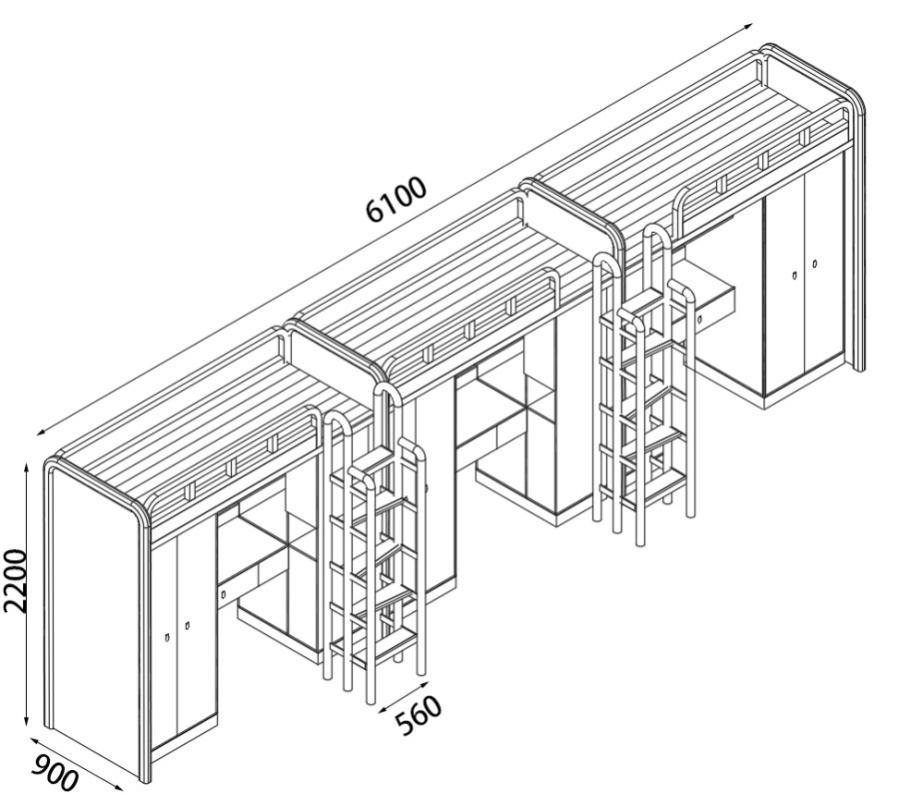 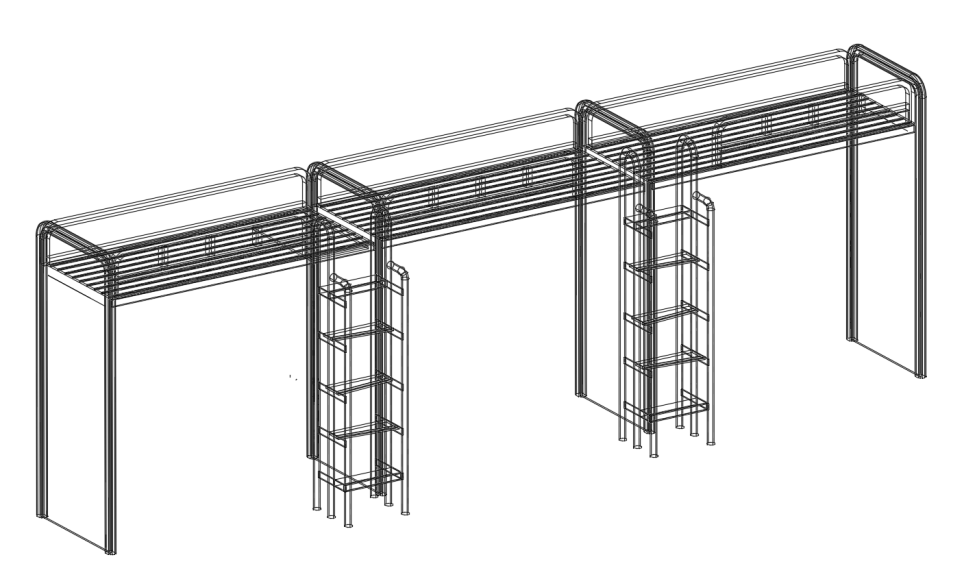 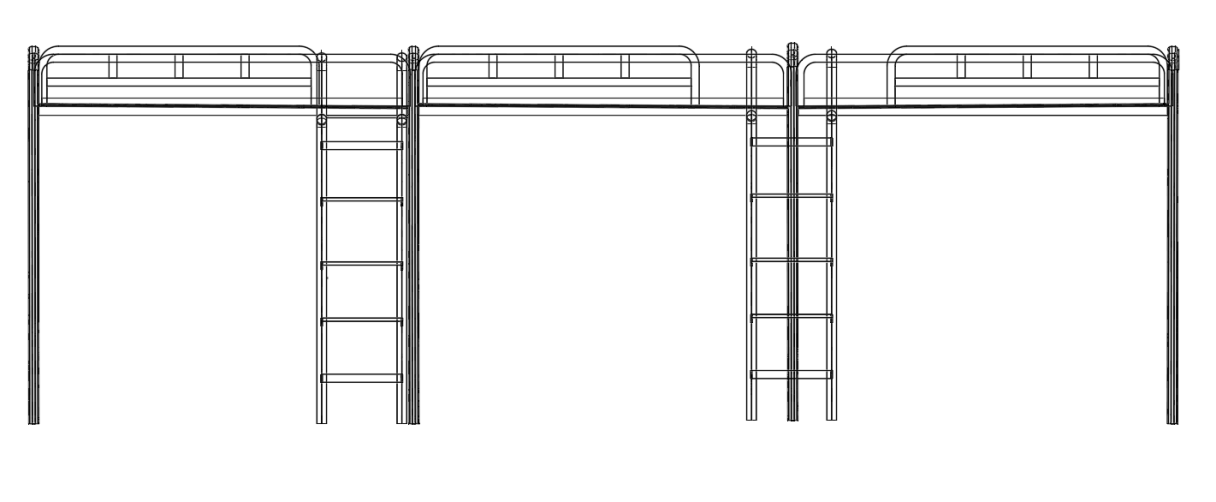 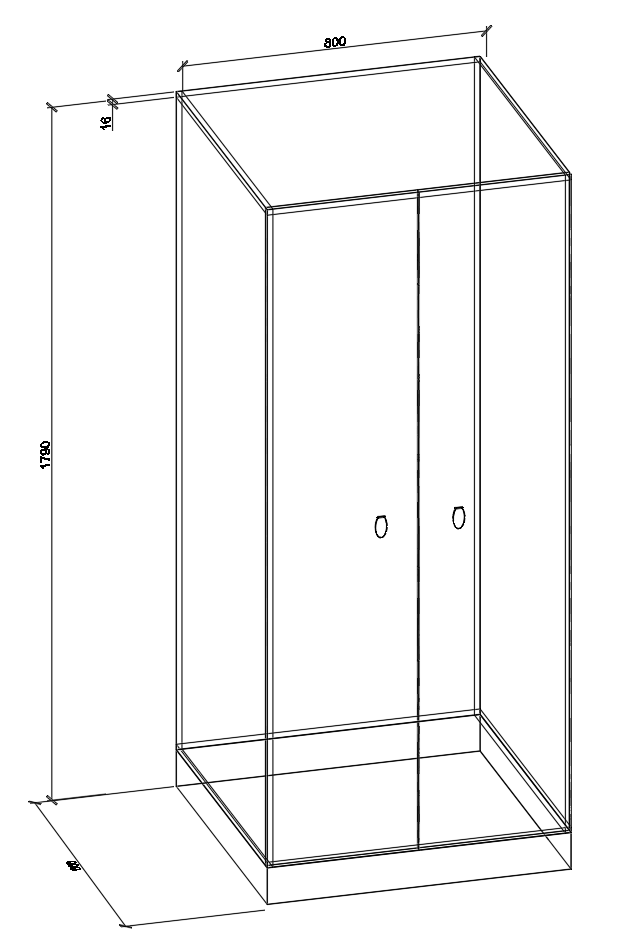 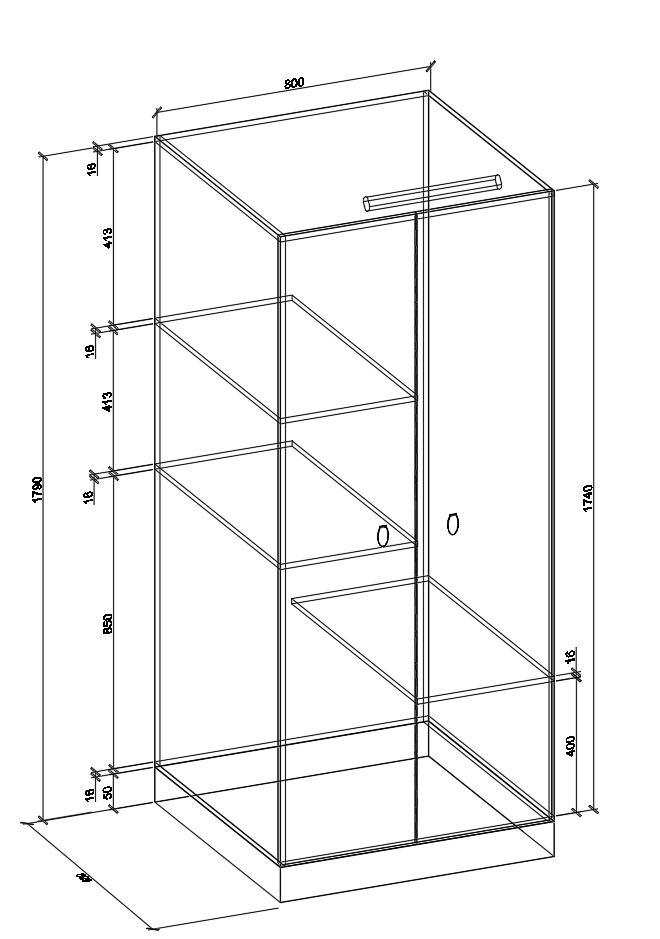 衣柜结构图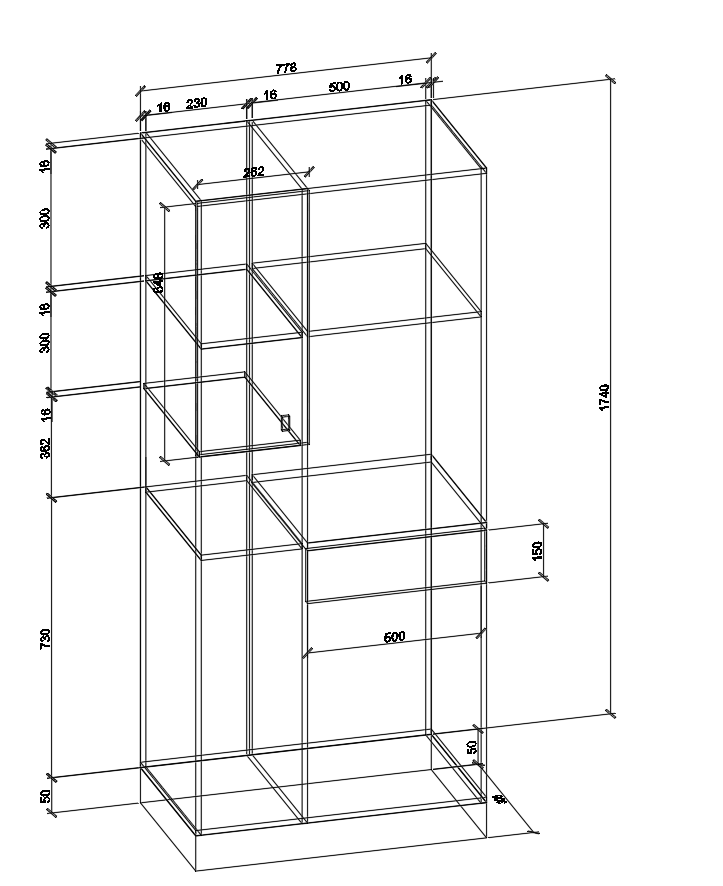 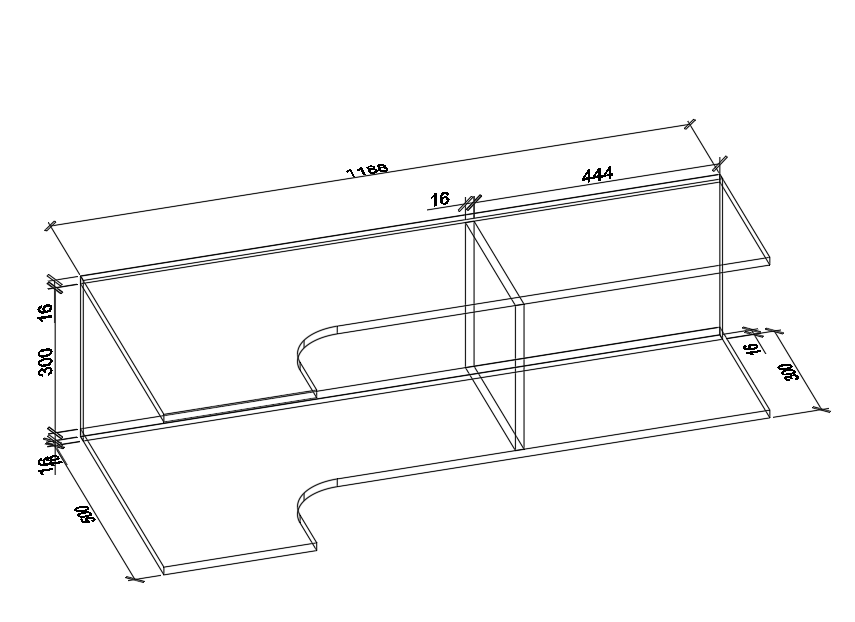 书架结构图                                                              上层书架结构图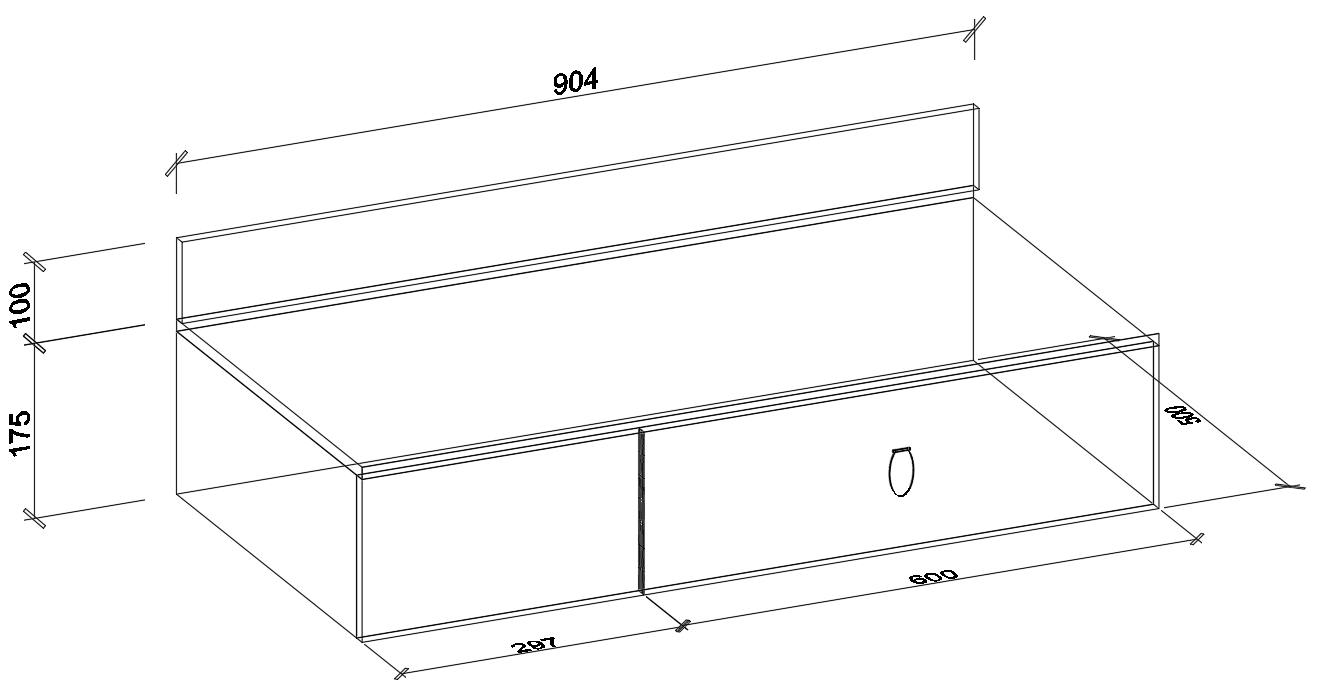 书桌架构图五．其他1.除招标文件中所明确的采购需求外，欢迎其他能满足本项目采购需求且性能相当于或高于所明确采购需求的产品参加投标报价。同时在采购需求偏离表中作出详细对比说明。2.带“▲且加下划线”的有关技术和商务条款为实质性条款，投标人必须做出实质性响应，否则视为投标无效。3.如技术部分中未特别注明需执行的国家相关标准、行业标准、地方标准或者其他标准、规范，则统一执行最新标准、规范。4.技术部分中需要提供的证明材料有有效期的必须在有效期内，否则视为未提供。第六部分   评标原则及方法根据《中华人民共和国政府采购法》等相关法规特制定以下评标办法。总  则评标工作遵循公平、公正、科学、择优原则和诚实、信誉、效率的服务原则。本着科学、严谨的态度，认真进行评标。择优选用，推进技术进步，确保工程质量、交货期，节约投资，最大限度的保护当事人权益，严格按照招标文件的商务、技术部分，对投标文件进行综合评定，提出优选方案，编写评标报告。对落标单位，评委会不作任何落标解释。二.评标组织评标工作由采购人依法组建的评标委员会负责，评标全过程由有关部门指导监督。三.评标程序采购人或者采购代理机构对各投标人的投标资格进行审查；然后评标委员会对合格投标人进行符合性审查，对审查通过的商务和技术文件进行评审；商务和技术文件评审结束之后对报价文件评审，综合评审结果，提交评审报告。四.评标办法本评标办法采用百分制综合评分法，商务和技术70分（商务和技术权值70%），报价30分（价格权值30%）。最大限度地满足招标文件中规定的各项综合评价标准且综合得分最高的投标人，将被推荐为中标候选人。评分细则1.商务和技术分的评定（70分）各评委成员按下列评分项目进行评判，每人一张评分计算票，并记名。投标文件各项评分内容由评标委员会成员各自评分，如某张票的一个因素项目超过规定的范围，则该张票无效。各评标委员会成员对各投标人的各项评分内容评分的合计算术平均值为各投标人商务和技术分得分（小数点后按四舍五入保留2位）。2.报价评分（30分）：2.1资格及符合性审查通过的有效投标人进入商务报价评分。报价评分采用低价优先法计算，即满足招标文件要求且投标价格扣除后最低的为评标基准价，其他投标人的报价分按照下列公式计算：未满足折扣条件的报价分=（评标基准价/投标报价）×30。满足折扣条件的报价分=[评标基准价/(投标报价*94%)]×30。注：以上四舍五入后保留小数2位①根据《政府采购促进中小企业发展暂行办法》（财库[2011]181号）的规定，投标人为小型或微型企业且投标产品为小型或微型企业生产的并提交相关证明材料，其小型或微型企业部分投标报价扣除6%后参与评审。②根据《关于政府采购支持监狱企业发展有关问题的通知》（财库[2014]68号）的规定，投标人如为监狱企业且投标产品为小型或微型企业生产的并提交相关证明材料，在政府采购活动中，监狱企业视同小型、微型企业，其小型或微型企业部分投标报价扣除6%后参与评审。③根据《财政部、民政部、中国残疾人联合会关于促进残疾人就业政府采购政策的通知》（财库〔2017〕141号）的规定，投标人如为残疾人福利性单位且投标产品为本企业或其他残疾人福利性单位制造的并提交相关证明材料，在政府采购活动中，残疾人福利性单位视同小型、微型企业，其小型或微型企业部分投标报价扣除6%后参与评审。④以上小型、微型企业的，不重复享受政策。未提供完整证明材料的，投标报价不予扣减。证明材料详见第四部分附件。⑤投标如缺少须提供的一种功能或配置或服务，该价格将在其投标价的基础上加上其他投标人相应分项价格的最高价。如若中标，该缺漏项费用将由中标人自行承担，投标报价不做调整。3.投标人的综合评分为“商务和技术分”和“报价分”的的总计。序号条款名称编列内容1采购人温州大学瓯江学院2采购代理机构浙江乐诚工程咨询有限公司3项目名称学生宿舍家具项目编号：WZUZB2020-127(GK) 4预算金额及资金来源▲预算金额：9693600.00元，报价超过预算金额的投标无效。采购资金来源：财政拨款。5采购需求详见第五部分6投标报价1.投标报价是指一次性报出不得更改的价格；2.采用人民币报价。7投标费用不论投标结果如何，投标人均应自行承担所有与投标有关的全部费用8投标人资质格要求详见投标邀请书9是否接受联合体投标不接受10踏勘现场不组织11投标预备会不召开12分包和转包不允许13偏离偏差允许幅度及其处理方法：允许细微偏差，不允许重大偏差。由评标委员会判断，细微偏差要求投标人在评标结束前予以澄清、说明或补正，不接受要求进行的，评标委员会有权做投标无效处理，详见评标办法。14投标有效期从提交投标文件的截止时间之日起90天。15投标保证金无16投标文件形式、制作及组成本项目实行网上电子投标。投标人应准备电子投标文件、以介质存储的数据电文形式的备份投标文件二类：（1）电子投标文件：通过政采云电子交易客户端（政采云投标客户端）完成投标文件编制后生成并加密的数据电文形式的投标文件（文件扩展名为.jmbs）1份。（2）以介质存储的数据电文形式的备份投标文件（如有）：与“电子投标文件”同时生成的数据电文形式的备份投标文件(文件扩展名为.bfbs)，投标文件提交截止时间前以电子邮件方式传送至浙江乐诚工程咨询有限公司电子邮箱1005783819@qq.com，递交1份，传送的备份投标文件需打包压缩并加密，加密密码由投标人自行保管，未加密导致投标信息泄露的风险由投标人自行承担。投标文件由报价文件、资格文件、商务和技术文件三部分组成。注：中标人在领取中标通知书时按采购人要求提供全套纸质投标文件贰份。17电子招投标特殊情况处理方式本项目原则上采用政采云电子招投标开标及评审程序，但有下情形之一的，按以下情况处理：若投标人在规定时间内无法解密或解密失败，采购代理机构将开启所有投标人递交的以介质存储的数据电文形式的备份投标文件，上传至政采云平台项目采购模块，以完成开标，电子投标文件自动失效。18评审地点温州市行政审批与公共资源交易服务管理中心评审室（温州市会展路1268号温州市民中心A座3楼，见当日大厅公示栏)19评标委员会的组建评标委员会成员由采购人代表和有关技术、经济等方面的专家组成，有关技术、经济等方面的专家成员人数为5人及以上单数，除采购人代表外的专家将按有关规定随机抽取产生。20资格审查要求的资格证明材料①法定代表人资格证明书/法定代表人授权书（见附件4-1）②有效的法人或者其他组织的营业执照等证明文件，自然人的身份证明（见附件4-2）③2019年度或之后的财务报告或开标前三个月内出具的银行资信证明（若资信证明中注明复印无效，需提交原件扫描件）（见附件4-3）④2020年01月01日（含）至投标截止时间任意一月依法缴纳税收的证明材料；（见附件4-4）⑤2020年01月01日（含）至投标截止时间任意一月依法缴纳社会保障资金的证明材料；（见附件4-5）⑥参加政府采购活动前3年内在经营活动中没有重大违法记录的书面声明（见附件4-6）⑦具备履行合同所必需的设备专业技术能力的证明材料(承诺函或其他材料)（见附件4-7）⑧投标人特定资格条件（如有）（见附件4-8）⑨信用（信用由采购人或采购代理机构以开标当日网页查询记录为准）。21评标办法及评分标准综合评分法，详见第六部分  评标原则及方法。22中标公告及中标通知书评标结束后中标公告发布于浙江政府采购网，并向中标人发出中标通知书。23合同备案中标人须在中标通知书发出之日起30日历天内与采购人签订合同。中标人与采购人签订合同后，2日历天内将合同扫描件电子版发给采购代理机构：邮箱：1005783819@qq.com。24解释权构成本招标文件的各个组成文件应互为解释，互为说明；如有不明确或不一致，构成合同文件组成内容的，以合同文件约定内容为准，且以专用合同条款约定的合同文件优先顺序解释；仅适用于招标投标阶段的约定，按招标公告、投标人须知、评标办法、投标文件格式的先后顺序解释；同一文件中就同一事项的约定不一致的，以逻辑顺序在后者为准；同一文件不同版本之间有不一致的，以形成时间在后者为准。按本款前述约定仍不能形成结论的，由采购人或采购代理机构负责解释。25其它1.公开招标公告属于本招标文件的一部分2.请务必确保投标文件制作客户端为最新版本，旧版本可能导致投标文件解密失败。3.请务必确保投标文件制作时所用的 CA 锁与投标文件解密时的 CA 锁为同一把，否则可能导致投标文件解密失败。4.在投标文件解密前，请务必检验 CA 锁与所用电脑的兼容性，部分电脑因 CA 驱动未正常安装、USB 接口兼容性差等原因可能造成投标文件解密失败。5.投标人未按招标文件规定及提醒操作的，引起的一切后果由投标人自行负责。6.投标截止时间同提交投标文件截止时间。中标金额（万元）收费标准（费率，%）100以下1.5100-5001.1500-10000.8序号设备名称品牌型号规格和主要配置数量单价总价1合计：（大写）        元整                              小写：￥合计：（大写）        元整                              小写：￥合计：（大写）        元整                              小写：￥合计：（大写）        元整                              小写：￥合计：（大写）        元整                              小写：￥合计：（大写）        元整                              小写：￥合计：（大写）        元整                              小写：￥序号报价内容单位数量投标报价备注12投标总报价（元）小写：大写：小写：大写：小写：大写：小写：大写：小写：大写：交付时间：序号货物名称产地品牌规格型号数量单位单价（元）金额（元）投标总价（应与开标一览表一致）：投标总价（应与开标一览表一致）：投标总价（应与开标一览表一致）：投标总价（应与开标一览表一致）：投标总价（应与开标一览表一致）：投标总价（应与开标一览表一致）：投标总价（应与开标一览表一致）：投标总价（应与开标一览表一致）：投标总价（应与开标一览表一致）：中小企业、监狱企业及残疾人福利性单位扶持政策如属所列情形的，请在括号内打“√”，并请填写下表内容（以下可多选）：（  ）小型、微型企业投标且提供本企业制造的产品。（  ）小型、微型企业投标且提供本企业承担工程。（  ）小型、微型企业投标且提供本企业提供服务。（  ）监狱企业投标且提供本企业制造的产品。（  ）小微企业投标且提供其它小型、微型企业产品。（  ）残疾人福利性单位投标且提供本企业制造的产品。（  ）残疾人福利性单位投标且提供其它残疾人福利性单位制造的货物（不包括使用非残疾人福利性单位注册商标的货物）如属所列情形的，请在括号内打“√”，并请填写下表内容（以下可多选）：（  ）小型、微型企业投标且提供本企业制造的产品。（  ）小型、微型企业投标且提供本企业承担工程。（  ）小型、微型企业投标且提供本企业提供服务。（  ）监狱企业投标且提供本企业制造的产品。（  ）小微企业投标且提供其它小型、微型企业产品。（  ）残疾人福利性单位投标且提供本企业制造的产品。（  ）残疾人福利性单位投标且提供其它残疾人福利性单位制造的货物（不包括使用非残疾人福利性单位注册商标的货物）如属所列情形的，请在括号内打“√”，并请填写下表内容（以下可多选）：（  ）小型、微型企业投标且提供本企业制造的产品。（  ）小型、微型企业投标且提供本企业承担工程。（  ）小型、微型企业投标且提供本企业提供服务。（  ）监狱企业投标且提供本企业制造的产品。（  ）小微企业投标且提供其它小型、微型企业产品。（  ）残疾人福利性单位投标且提供本企业制造的产品。（  ）残疾人福利性单位投标且提供其它残疾人福利性单位制造的货物（不包括使用非残疾人福利性单位注册商标的货物）如属所列情形的，请在括号内打“√”，并请填写下表内容（以下可多选）：（  ）小型、微型企业投标且提供本企业制造的产品。（  ）小型、微型企业投标且提供本企业承担工程。（  ）小型、微型企业投标且提供本企业提供服务。（  ）监狱企业投标且提供本企业制造的产品。（  ）小微企业投标且提供其它小型、微型企业产品。（  ）残疾人福利性单位投标且提供本企业制造的产品。（  ）残疾人福利性单位投标且提供其它残疾人福利性单位制造的货物（不包括使用非残疾人福利性单位注册商标的货物）如属所列情形的，请在括号内打“√”，并请填写下表内容（以下可多选）：（  ）小型、微型企业投标且提供本企业制造的产品。（  ）小型、微型企业投标且提供本企业承担工程。（  ）小型、微型企业投标且提供本企业提供服务。（  ）监狱企业投标且提供本企业制造的产品。（  ）小微企业投标且提供其它小型、微型企业产品。（  ）残疾人福利性单位投标且提供本企业制造的产品。（  ）残疾人福利性单位投标且提供其它残疾人福利性单位制造的货物（不包括使用非残疾人福利性单位注册商标的货物）如属所列情形的，请在括号内打“√”，并请填写下表内容（以下可多选）：（  ）小型、微型企业投标且提供本企业制造的产品。（  ）小型、微型企业投标且提供本企业承担工程。（  ）小型、微型企业投标且提供本企业提供服务。（  ）监狱企业投标且提供本企业制造的产品。（  ）小微企业投标且提供其它小型、微型企业产品。（  ）残疾人福利性单位投标且提供本企业制造的产品。（  ）残疾人福利性单位投标且提供其它残疾人福利性单位制造的货物（不包括使用非残疾人福利性单位注册商标的货物）中小企业、监狱企业及残疾人福利性单位扶持政策产品名称品牌型号、规格制造商企业类型（“小型”、“微型”、“监狱企业”或“残疾人福利性单位”）金额中小企业、监狱企业及残疾人福利性单位扶持政策中小企业、监狱企业及残疾人福利性单位扶持政策中小企业、监狱企业及残疾人福利性单位扶持政策中小企业、监狱企业及残疾人福利性单位扶持政策中小企业、监狱企业及残疾人福利性单位扶持政策小型、微型企业产品金额合计小型、微型企业产品金额合计小型、微型企业产品金额合计小型、微型企业产品金额合计小型、微型企业产品金额合计小型、微型企业产品金额合计序号评分内容页码123456789...1企业名称：企业名称：企业名称：2总部地址：总部地址：总部地址：3当地代表处地址：当地代表处地址：当地代表处地址：4电话：电话：联系人：5传真：传真：电子信箱：6注册地：注册地：注册年份：7公司的资质等级（请附上有关证书的复印件）公司的资质等级（请附上有关证书的复印件）公司的资质等级（请附上有关证书的复印件）8公司（是否通过，何种）质量保证体系认证（如通过请附相关证书复印件，提供认证机构年审监督报告）公司（是否通过，何种）质量保证体系认证（如通过请附相关证书复印件，提供认证机构年审监督报告）公司（是否通过，何种）质量保证体系认证（如通过请附相关证书复印件，提供认证机构年审监督报告）9作为承包人经历年数10其他需要说明的情况制造商品牌产品名称、规格型号节能产品认证证书编号节能产品认证证书有效截止日期产品所在节能产品政府采购品目清单品目序号认证机构数量制造商品牌产品名称、规格型号环境标志产品认证证书编号环境标志产品认证证书有效截止日期产品所在环境标志产品政府采购品目清单品目序号认证机构数量序号用户名称项目名称数量合同金额用户联系电话/手机序号招标文件要求投标文件对应规范是否偏离（提供说明）要求提供的证明材料页码商务部分商务部分商务部分商务部分商务部分技术部分技术部分技术部分技术部分技术部分序号货物名称产地品牌规格型号单位及数量性能及指标备注序号货物名称数量预算金额(元）是否允许进口备注1学生宿舍家具1批9693600不允许序号政策名称内容1政府采购促进中小企业发展提供材料详见招标文件第四部分附件 2政府采购支持监狱企业发展提供材料详见招标文件第四部分附件3政府采购促进残疾人就业提供材料详见招标文件第四部分附件4政府采购节能环保产品1、《根据财政部 发展改革委 生态环境部 市场监管总局关于调整优化节能产品、环境标志产品政府采购执行机制的通知》财库〔2019〕9号文件要求，供应商所投产品如属于节能产品政府采购品目清单或环境标志产品政府采购品目清单内的，按照招标文件第四部分附件要求提供“投标产品经国家确定的认证机构出具的处于有效期之内的节能产品、环境标志产品认证证书”或“投标产品在‘中国政府采购网’上节能产品或环境标志产品查询截图”。▲2、采购需求中要求提供的产品属于节能产品政府采购品目清单中强制采购的，供应商须提供该清单内产品，并按上款要求提供节能产品认证证书或规定网站证书查询截图，否则其投标无效。5政府采购进口产品不允许履约保证金▲中标人在合同签订后，5个工作日内支付合同金额的5%作为履约保证金，履约保证金自项目验收合格之日起1年后无质量问题按程序在7个工作日内无息退还。支付方式▲国产设备：以下付款方式选其一即可付款：卖方完成全部供货及安装、调试并通过买方验收且卖方对买方的培训完成后，买方入库报销后15个工作日内，买方向卖方支付合同价全款。或买方在合同生效、具备实施条件以及卖方向买方提交合同金额30%的银行保函后，15日内完成预付款（合同金额30%），货到安装验收合格后，买方向卖方支付合同余款（合同金额70%），同时退还银行保函。质保期自验收合格之日起6年交付时间合同签订起60日内完成交付使用交付地点采购人指定地点服务标准质保期内因不能排除的故障而影响工作的情况每发生一次，其质保期相应延长60天，质保期内因设备本身缺陷造成各种故障应由投标人免费予以技术服务和维修（如有必要可进行更换），否则将扣除履约保证金作为对采购人的补偿。2.在家具整个质保期内，中标人应确保家具的正常使用，零配件在该设备停产后仍需保证2年的供应，维修过程中所需零配件中标人在接到通知后应当天及时提供，并最长不超过12小时（特殊设备另行说明）送达用户指定地点。3.在质保期内，所有服务及备件全部免费。质保期满后，仅收取家具维修的材料和零配件成本费用，免人工费、差旅费。服务效率投标人提供7*24小时服务响应，接到采购人报修电话后，2小时内响应，如电话不能解决的，在 72小时内到场支持，保证家具的正常使用。验收标准1.所供产品的规格、数量符合招标文件投标人投标承诺及采购合同约定的要求。2.所供产品的材质、颜色符合招标文件投标人投标承诺及采购合同约定的要求。3.所供产品的外观完好，无严重碰撞、表皮脱落、五金件生锈等明显瑕疵。4.所供产品结构牢固，无安全隐患。5.如有抽检要求的，检测结果符合招标文件投标人投标承诺及采购合同约定的要求。6.所有产品均已运输至指定地点，并安装调试完毕。7.招标文件投标人投标承诺及采购合同约定的附件、工具、技术资料等齐全；提供产品使用说明书、合格证。8.验收费用由中标人承担。其他技术、服务要求1.安装调试（若需要安装调试）：1.1 安装地点：采购人指定地点。1.2安装标准：符合我国国家有关技术规范要求和技术标准，所有的货物必须保证安装到位。1.3 中标人免费提供合同货物的安装服务。1.4 中标人在投标文件中应提供安装调试计划、对安装场地和环境的要求。产品名称产品图技术参数数量备注三人位多功能组合钢木床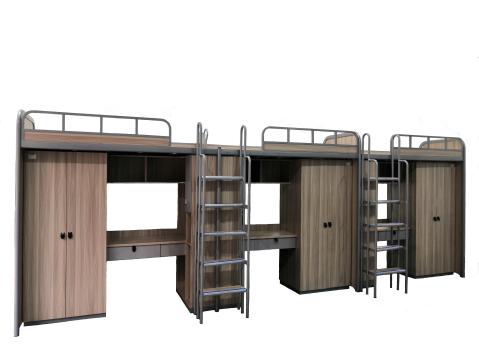 一、三人位多功能组合钢木床制作要：1、多功能钢木床规格：6100mm×900mm×2200mm；2、床架采用：40mm*60mm*1.3mm可嵌入隔断板材的U形钢管，床架应一次性弯曲成型，钢结构弯曲处光滑，无裂纹及10mm*40mm*1.2mm的矩形管，床架应嵌入优质的耐磨双贴饰面环保板，板厚度为16mm，胶合剂符合E1环保要求，做到绿色无毒，结实耐用，环保绿色；3、床杠选用60mm*70mm*1.4mm的P形钢管，床横档每位用4条30mm*40mm*805mm的杂木条；4、上层安全护栏由25mm*25mm*1.2mm的方管及60mm*70mm*1.4mm的P形钢管制作而成，安全护栏总高度为370mm,长度为1980mm；护栏和床杠之间嵌入优质的耐磨双贴饰面环保板，板厚度为16mm，胶合剂符合E1环保要求，做到绿色无毒，结实耐用，环保绿色；5、安全挂梯尺寸为560mm*300mm*2080mm，分五个阶梯踏步，踏步面安装防滑条，达到最佳防滑效果；楼梯架由28*1.2mm的圆管及扁钢、角钢制作而成；6、床架底端均应安装高强度的优质ABS防潮垫；7、书桌尺寸分别为：904 mm*500mm*780mm（详见结构图），桌面采用优质耐磨双贴饰面环保板，板厚度为25mm，及桌面后面装有挡板，板厚度为16mm，桌体采用优质耐磨双贴饰面环保板，板厚度为16mm，胶合剂符合E1环保要求，做到绿色无毒，结实耐用，环保绿色，桌体底部安装钢制防潮垫；8、书架尺寸为：778mm*300mm*1790mm，上层书架尺寸为：1188mm*300mm*332mm（详见结构图），书架基材选用优质的耐磨双贴饰面环保板，板厚度为16mm，胶合剂符合E1环保要求，做到绿色无毒，结实耐用，环保绿色。9、衣柜尺寸分别为： 800mm*600mm*1790mm（详见结构图），柜体采用优质耐磨双贴饰面环保板，板厚度为16mm，胶合剂符合E1环保要求，做到绿色无毒，结实耐用，环保绿色，柜体底部安装钢制防潮垫。10、书架架体、书桌桌体、衣柜柜体及隔板板材全部由优质的1.5X19mmPVC及1.5X27mmPVC橡木布纹环保封边条加热熔胶进行封边，保证产品受热、受冷均不会脱落。11、衣柜、书架及书桌板材无空心、气泡、松散、发霉、虫柱、破烂，板面平整度应≤0.2mm,表面应无划花、损伤；开料后工件切面应垂直，无明显崩缺及加工锯痕，加工尺寸、式样符合图纸要求。二、床板的制作要求：床板面使用优质的1970mm×95mm×12mm八条杉木条或由1970mm×95mm×12mm八条樟子松木条制作而成，床档由四根805mm×30mm×40mm及两根30mm*50mm*805mm的钢管制作而成。三、金工方面制作要求：选用的扁圆管、圆管、矩形管、冷轧钢板、方管，需符合国家标准，钢管的焊接采用二氧化碳保护焊新工艺，焊接表面波纹均匀，焊处无夹渣、气孔、焊瘤、焊丝头咬边和飞溅，并保证无脱焊、虚焊、焊穿等现象，以确保产品强度好，造型美观。各钢件表面利用抛丸打砂工艺处理后，通过全自动喷涂流水线进行静电喷塑，防止钢件的生锈腐蚀及钢管内壁进行防锈防腐蚀处理。漆膜的附着力、硬度、耐冲击力等均符合国家标准。焊缝厚度≥3mm，所有焊缝全部是满焊；表面采用环氧聚酯粉末静电喷塑；四、五金配件：连接件、铰链、导轨、三合一等均采用优质五金件。五、设计拉手与锁具一体式的挂锁装置。六、钢结构颜色：深灰色，板材颜色：橡木纹色，抽屉与书架门为深灰色。1154套核心产品 公寓椅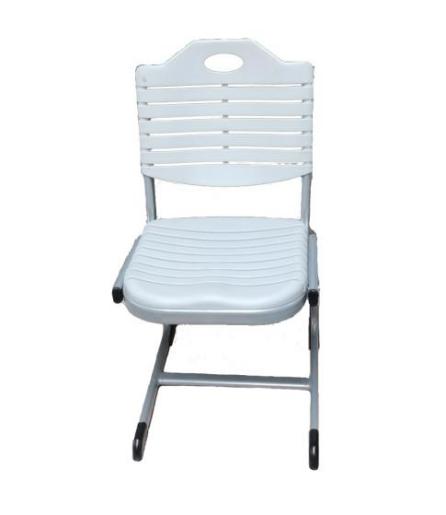 公寓椅尺寸：427*525 *815mm 1、座板：尺寸395x386mm采用PP工程塑料注塑成型，壁厚≥3mm，具有抗老化、抗紫外线、防退色。2、靠背：尺寸400x325mm采用PP工程塑料注塑成型，壁厚≥3mm，具有抗老化、抗紫外线、防退色。3、椅腿：座板托架采用40x20x1.2mm扁圆管弯曲成型；椅腿采用40x20x1.2mm扁圆管，经数控弯管机加工成型；底脚拉筋采用40x20x1.2mm扁圆管。4、底脚套：PP工程塑料，防滑、耐磨。5、选用的扁圆管，需符合国家标准，钢管的焊接采用二氧化碳保护焊新工艺，焊接表面波纹均匀，焊处无夹渣、气孔、焊瘤、焊丝头咬边和飞溅，并保证无脱焊、虚焊、焊穿等现象，以确保产品强度好，造型美观。钢件表面利用抛丸打砂工艺处理后，通过全自动喷涂流水线进行静电喷塑，防止钢件的生锈腐蚀及钢管内壁进行防锈防腐蚀处理。漆膜的附着力、硬度、耐冲击力等均符合国家标准。焊缝厚度≥3mm，所有焊缝全部是满焊；表面采用环氧聚酯粉末静电喷塑；6、钢架为深灰色，座板靠背为灰色。3462张核心产品评定项目满分值评审依据投标供应商情况（客观分）2分投标供应商具有产品安全认证证书，每一份得0.5分，最高得2分。（提供证书扫描件及中国国家认证认可监督管理委员会网站查询网页截图，否则不得分） 说明：投标时以上证书要求均在有效期内，否则不得分。防火要求（客观分）6分1、投标供应商具有国家防火建筑材料质量监督检验中心颁发的公共场所阻燃制品及组件标识使用证书含有效期内合格的检验报告的提供3份（未满3份不得分）得1分，每增加一份得0.5分，最高得3分。(投标文件中证书需提供国家防火建筑材料质量监督检验中心网站查询截图及证书扫描件。二者缺一不可，否则不得分。)2、投标供应商具有国家防火建筑材料质量监督检验中心颁发的燃烧性能等级标识授权使用证书并提供有效期内合格的检验报告得3分。(投标文件中证书需提供国家防火建筑材料质量监督检验中心网站查询截图及证书扫描件。二者缺一不可，否则不得分。)说明：投标时以上证书要求均在有效期内，否则不得分。投标供应商业绩（客观分）5分根据投标供应商2018年1月1日以来具有钢木结构组合床项目业绩进行打分，每具有一个业绩得0.5分，最多可得5分。说明：投标文件中提供相应证明材料：同一个业绩必须具有中标（成交）通知书和合同扫描件和销售合同发票扫描件，缺一不得分。如合同中无法体现所提供的床是钢木结构的须提供业主证明材料，否则不得分。针对本项目生产、安装实施方案（主观分）3分根据供应商针对本项目的生产、安装实施方案由评委打分，0-3分。拟投入本项目的生产设备情况（主观分）3分投标供应商提供本项目主要制造设备清单（如全自动焊接机器人设备、喷塑流水线、吊钩式抛丸清理机、全自动弯管机、激光切割机、电子开料锯、裁板机、深劲压力机、冲压机、CNC数控板料折弯机、数控液压摆式剪板机、全自动直线封边机、有机废气治理设备、计算机数控钻孔机、数控加工中心、数控电脑裁板锯等设备)，清单需明确型号规格、制造厂商、台套数、购置时间、用途说明及设备的清晰照片和购置发票扫描件，由评委综合打分，投标时提供相应的扫描件，不提供证明材料不得分。钢材选用情况（主观分）3分根据投标供应商提供的钢材产品参数，性能，承诺厚度等情况由评委打分，0-3分，提供具体参数性能的佐证材料。基材选用情况（主观分）4分根据投标供应商提供的基材产品参数，性能等情况由评委打分，0-4分，提供具体参数性能的佐证材料。质量控制手段和保证措施、供应商提供的检测报告等是否齐全15分根据投标供应商提供的质量控制手段、保证措施、检测报告等，由评委进行打分，其中：1、根据供应商提供的质量控制手段和保证措施进行打分，0-2分；（主观分）2、根据投标供应商提供的板材、阻尼铰链、螺杆螺母连接件、一体化拉手、三合一连接件、静音导轨、挂衣杆、胶套、热熔胶、塑粉等合格的委托抽检检测报告进行打分，要求须为有效期内由法定资质的第三方检测机构委托抽检检测出具的合格检测报告，上述原材料检测结果全部提供的得5分，每少一项或检测结果不合格的扣0.5分，扣完为止。（投标文件需提供上述原材料官网链接网址查询截图及发票佐证及检测报告扫描件。3者缺一不可，否则不得分。）（客观分）3、投标供应商提供具有法定资质的第三方检测机构出具原材料方管10*40/异型管40*60/方管25*25/P型管60*70/方管30*50/圆管22*1.2/扁圆管20*40的抽检检测报告，检测内容①为带喷塑涂层钢管通过耐腐蚀性500h后，划道两侧3mm以外，无锈迹、剥落、起皱、变色和失光等现象。②为带喷塑涂层钢管耐高温（40±2）℃，相对湿度（95±3）%，1h。低温（-20±2）℃,1h。250周期。应无鼓泡、裂缝和明显失光现象。上述原材料检测结果全部合格的得5分，每少一项或检测结果不合格的扣1分，扣完为止。（投标文件需提供上述原材料官网链接网址查询截图及发票佐证及检测报告扫描件。3者缺一不可，否则不得分。）（客观分）4、投标供应商提供本次投标产品①三人位多功能组合钢木床的委托抽检检测报告，具有由法定资质的第三方检测机构出具的检测依据为GB 18580-2017/GB/T 3325-2017甲醛释放量≤0.05mg/m3及外观尺寸、图片与投标产品成品一致的合格的委托抽检检测报告可得2分，具有由法定资质的第三方检测机构出具的检测依据为GB 18580-2017/GB/T 3325-2017甲醛释放量0.05（不含）～0.124mg/m3 及外观尺寸、图片与投标产品成品一致的合格的委托抽检检测报告可得1分。②公寓椅的委托抽检检测报告，具有由法定资质的第三方检测机构出具的检测依据为GB/T 3325-2017有害物质重金属及外观尺寸、图片与投标产品成品一致的合格的委托抽检检测报告可得1分。（客观分）（投标文件需提供上述原材料官网链接网址查询截图及发票佐证及检测报告扫描件。3者缺一不可，否则不得分。）说明：投标时以上检测报告要求均在有效期内并提供要求的佐证材料，否则不得分。投标样品情况（主观分）23分根据供应商提供的样品由评委进行打分（样品未提供或提供不全，将导致对其不利的评定）。1、根据样品的木工工艺（0-3分）、焊接工艺（0-3分）、安全工艺（0-2分）、力学强度性能（0-2分）等情况由评委打分 。2、人造板外应无明显划痕、色差，外表无鼓泡、龟裂、分层；金属涂层件光滑均匀、色泽一致，无流挂、疙瘩、皱皮、飞漆等缺陷，无漏喷、锈蚀；由评委打分，0-5分。3、板材、钢管、五金配件等情况由评委打分，0-5分。4、是否响应招标文件要求；尺寸、式样的创新、外观的整体效果，由评委打分，0-3分。供应商售后服务承诺与保证措施（主观分）5分根据售后服务方案和技术服务支持力量、售后服务承诺由评委进行打分政策认证（客观分）1分响应产品属于政府采购品目清单范围且提供国家确定的认证机构出具的处于有效期之内的环境标志产品认证证书（认证范围包含本次采购设备之一），每提供一项得0.5分，满分1分。（以上证明材料提供相关网站截图或扫描件并加盖投标人CA电子公章）